    TEKNİK SORU ANKETİ *                            (TECHNICAL QUESTIONNAIRE FORM)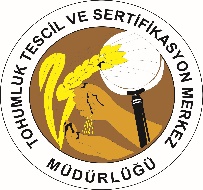 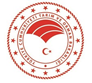             Çeşidin incelenmesinde yardımcı olabilecek başka bilgiler 	Additional information which may help in the examination of the variety7.1	5. ve 6. bölümlerde verilen bilgilere ek olarak, çeşitliliği ayırt etmeye yardımcı olabilecek ek karakterler var mı?	In addition to the information provided in sections 5 and 6, are there any additional characteristics which may help 	to distinguish the variety?Evet - Yes	[   ]			Hayır - No	[   ]	(Cevabınız evet ise, lütfen ayrıntı veriniz)7.2	Çeşidin incelenmesi için özel koşullar 	Special conditions for the examination of the variety7.2.1	Çeşidin yetiştirilmesi veya inceleme yapılması için herhangi bir özel şart var mı?	Are there any special conditions for growing the variety or conducting the examination?	 Evet - Yes	[   ]			Hayır - No	[   ]7.2.2	Cevabınız evet ise, lütfen ayrıntı veriniz: 	If yes, please give details:7.3	Diğer bilgiler            Other information7.3.1  	Yetiştirme sezonu             Growing season 	(a)	İlkbahar							[    ]	Spring	(b)	Yaz							[    ]	Summer	(c)	Sonbahar						[    ]	Autumn 	(d)	Kış 						              [    ]	Winter	7.3.2 	Kullanım şekli            Main use(a)	Sanayilik						[    ] 	Processing	(b)	Taze tüketim						[    ]	 Fresh market	(c)	Diğer							[    ]	(lütfen ayrıntıları belirtiniz)	Other	(please provide details)7.3.3 	Yetiştirme şekli	             Type of culture    (a)Örtüaltı			                                                            [    ]     Greenhouse   (b)Açık alanda				                                [    ]     In the open		    (c)	Diğer		  [    ] (lütfen ayrıntıları belirtiniz)              Other	 (please provide details)#   Yetkililer bu bilginin bazı kısımlarının Teknik Soru Anketi’nin gizli bir bölümünde sunulmasına izin verebilir.Authorities may allow certain of this information to be provided in a confidential section of the Technical Questionnaire8.	Çeşidin kayıt altına alınması için izinAuthorization for release	(a)	Çeşidin kayıt altına alınması ile ilgili mevzuat kapsamında çevre, insan ve hayvan sağlığının korunmasıyla ilgili herhangi bir ön izin alınması gerekiyor mu?Does the variety require prior authorization for release under legislation concerning the protection of the environment, human and animal health?Evet - Yes	[   ]			Hayır - No	[   ]	(b)	Böyle bir izin alındı mı? Has such authorization been obtained?Evet - Yes	[   ]			Hayır - No	[   ]Eğer (b) için cevabınız evet ise, iznin bir kopyasını ekleyin. If the answer to (b) is yes, please attach a copy of the authorization.9.	 İncelenecek olan veya inceleme amacıyla verilecek bitki materyali hakkında bilgi Information on plant material to be examined or submitted for examination9.1	Bir çeşide ait bazı karakterler, zararlı ve hastalıklardan, kimyasal ilaçlamadan (örneğin büyümeyi geciktirici kimyasallar veya pestisitler), doku kültüründen, farklı anaçlardan, bir ağacın farklı büyüme evreleri sırasında alınmış çeliklerden vb. etkilenebilir.The expression of a characteristic or several characteristics of a variety may be affected by factors, such as pests and diseases, chemical treatments (e.g. growth retardants or pesticides), effects of tissue culture, different rootstocks, scions taken from different growth phases of a tree, etc.9.2	Bitki materyali, yetkili makamlar tarafından izin verilmedikçe veya istenmedikçe çeşidin karakterlerini etkileyecek herhangi bir ilaçlamaya tabi tutulmamalıdır.  Bitki materyali böyle bir ilaçlamadan geçirildiyse, bu işlemin bütün detaylarını belirtiniz.  Bu bağlamda, bilginiz dahilinde, bitki materyalinin aşağıdaki unsurlara maruz kalıp kalmadığını belirtiniz: The plant material should not have undergone any treatment which would affect the expression of the characteristics of the variety, unless the competent authorities allow or request such treatment.  If the plant material has undergone such treatment, full details of the treatment must be given.  In this respect, please indicate below, to the best of your knowledge, if the plant material to be examined has been subjected to:(a)	Mikroorganizmalar (örn. virüs, bakteri, fitoplazma)	Evet  - Yes [  ]	Hayır  - No [   ]Microorganisms (e.g. virus, bacteria, phytoplasma)(b)	Kimyasal ilaçlama (örn. büyüme geciktirici, pestisit) 	Evet  - Yes [  ]	Hayır  - No [   ]Chemical treatment (e.g. growth retardant, pesticide)(c)	Doku kültürü	Evet  - Yes [  ]	Hayır  - No [   ]Tissue culture(d)	Diğer faktörler 	Evet  - Yes [  ]	Hayır  - No [   ]Other factors"Evet" dediğiniz yerler için lütfen ayrıntı veriniz. Please provide details for where you have indicated “yes”……………………………………………………………10.	Burada belirttiğim bütün bilgilerin, bilgim dahilinde doğru olduğunu beyan ederim. I hereby declare that, to the best of my knowledge, the information provided in this form is correct.Tarih                                                                                                                         İsim(ler) ve İmza(lar)	Date                                                                                                                       Name(s) and Signature(s)**  Başvuru tarihi (Application date)	:**  Dosya numarası (File number)	:**  Başvuru tarihi (Application date)	:**  Dosya numarası (File number)	:**  Başvuru tarihi (Application date)	:**  Dosya numarası (File number)	:**  Başvuru tarihi (Application date)	:**  Dosya numarası (File number)	:**  Başvuru tarihi (Application date)	:**  Dosya numarası (File number)	:**  Başvuru tarihi (Application date)	:**  Dosya numarası (File number)	:**  Başvuru tarihi (Application date)	:**  Dosya numarası (File number)	:**  Başvuru tarihi (Application date)	:**  Dosya numarası (File number)	:**  Başvuru tarihi (Application date)	:**  Dosya numarası (File number)	:**  Başvuru tarihi (Application date)	:**  Dosya numarası (File number)	:**  Başvuru tarihi (Application date)	:**  Dosya numarası (File number)	:**  Başvuru tarihi (Application date)	:**  Dosya numarası (File number)	:**  Başvuru tarihi (Application date)	:**  Dosya numarası (File number)	:**  Başvuru tarihi (Application date)	:**  Dosya numarası (File number)	:**  Başvuru tarihi (Application date)	:**  Dosya numarası (File number)	:**  Başvuru tarihi (Application date)	:**  Dosya numarası (File number)	:**  Başvuru tarihi (Application date)	:**  Dosya numarası (File number)	:**  Başvuru tarihi (Application date)	:**  Dosya numarası (File number)	:**  Başvuru tarihi (Application date)	:**  Dosya numarası (File number)	:**  Başvuru tarihi (Application date)	:**  Dosya numarası (File number)	:**  Başvuru tarihi (Application date)	:**  Dosya numarası (File number)	:1.Botanik sınıflandırması  (Botanical classification);1.1.Cins (Genus)	:1.2. Türü (Species)	: 1.Botanik sınıflandırması  (Botanical classification);1.1.Cins (Genus)	:1.2. Türü (Species)	: 1.Botanik sınıflandırması  (Botanical classification);1.1.Cins (Genus)	:1.2. Türü (Species)	: 1.Botanik sınıflandırması  (Botanical classification);1.1.Cins (Genus)	:1.2. Türü (Species)	: 1.Botanik sınıflandırması  (Botanical classification);1.1.Cins (Genus)	:1.2. Türü (Species)	: 1.Botanik sınıflandırması  (Botanical classification);1.1.Cins (Genus)	:1.2. Türü (Species)	: 1.Botanik sınıflandırması  (Botanical classification);1.1.Cins (Genus)	:1.2. Türü (Species)	: 1.Botanik sınıflandırması  (Botanical classification);1.1.Cins (Genus)	:1.2. Türü (Species)	: 1.Botanik sınıflandırması  (Botanical classification);1.1.Cins (Genus)	:1.2. Türü (Species)	: 1.Botanik sınıflandırması  (Botanical classification);1.1.Cins (Genus)	:1.2. Türü (Species)	: 1.Botanik sınıflandırması  (Botanical classification);1.1.Cins (Genus)	:1.2. Türü (Species)	: 1.Botanik sınıflandırması  (Botanical classification);1.1.Cins (Genus)	:1.2. Türü (Species)	: 1.Botanik sınıflandırması  (Botanical classification);1.1.Cins (Genus)	:1.2. Türü (Species)	: MısırCorn   Zea mays L. MısırCorn   Zea mays L. MısırCorn   Zea mays L. MısırCorn   Zea mays L. MısırCorn   Zea mays L. MısırCorn   Zea mays L. MısırCorn   Zea mays L. MısırCorn   Zea mays L. 2. Başvuru yapan (Applicant)Kişi veya Kuruluş				:(Person or Company Institute)			Adresi                                                                   :(Address)Telefon ve faks numarası	                             :		(Phone and fax number)			e-posta adresi (e-mail address)		:Islahçı (Eğer başvuru sahibinden farklı ise)(Breeder (if different from applicant))		3. Önerilen isimlendirme ve ıslahçı referansı      Proposed denomination and breeder’s reference Çeşidin önerilen adı	                                             :(Proposal for variety name)Varsa geçici adı (ıslahçının onayı ile) 	               :(Provisional designation (breeder’s reference))Islah edildiği yer ve yılı 			:(Location and year of breeding)Islah eden kişi veya kuruluş			:(Person or foundation of breeding)	2. Başvuru yapan (Applicant)Kişi veya Kuruluş				:(Person or Company Institute)			Adresi                                                                   :(Address)Telefon ve faks numarası	                             :		(Phone and fax number)			e-posta adresi (e-mail address)		:Islahçı (Eğer başvuru sahibinden farklı ise)(Breeder (if different from applicant))		3. Önerilen isimlendirme ve ıslahçı referansı      Proposed denomination and breeder’s reference Çeşidin önerilen adı	                                             :(Proposal for variety name)Varsa geçici adı (ıslahçının onayı ile) 	               :(Provisional designation (breeder’s reference))Islah edildiği yer ve yılı 			:(Location and year of breeding)Islah eden kişi veya kuruluş			:(Person or foundation of breeding)	2. Başvuru yapan (Applicant)Kişi veya Kuruluş				:(Person or Company Institute)			Adresi                                                                   :(Address)Telefon ve faks numarası	                             :		(Phone and fax number)			e-posta adresi (e-mail address)		:Islahçı (Eğer başvuru sahibinden farklı ise)(Breeder (if different from applicant))		3. Önerilen isimlendirme ve ıslahçı referansı      Proposed denomination and breeder’s reference Çeşidin önerilen adı	                                             :(Proposal for variety name)Varsa geçici adı (ıslahçının onayı ile) 	               :(Provisional designation (breeder’s reference))Islah edildiği yer ve yılı 			:(Location and year of breeding)Islah eden kişi veya kuruluş			:(Person or foundation of breeding)	2. Başvuru yapan (Applicant)Kişi veya Kuruluş				:(Person or Company Institute)			Adresi                                                                   :(Address)Telefon ve faks numarası	                             :		(Phone and fax number)			e-posta adresi (e-mail address)		:Islahçı (Eğer başvuru sahibinden farklı ise)(Breeder (if different from applicant))		3. Önerilen isimlendirme ve ıslahçı referansı      Proposed denomination and breeder’s reference Çeşidin önerilen adı	                                             :(Proposal for variety name)Varsa geçici adı (ıslahçının onayı ile) 	               :(Provisional designation (breeder’s reference))Islah edildiği yer ve yılı 			:(Location and year of breeding)Islah eden kişi veya kuruluş			:(Person or foundation of breeding)	2. Başvuru yapan (Applicant)Kişi veya Kuruluş				:(Person or Company Institute)			Adresi                                                                   :(Address)Telefon ve faks numarası	                             :		(Phone and fax number)			e-posta adresi (e-mail address)		:Islahçı (Eğer başvuru sahibinden farklı ise)(Breeder (if different from applicant))		3. Önerilen isimlendirme ve ıslahçı referansı      Proposed denomination and breeder’s reference Çeşidin önerilen adı	                                             :(Proposal for variety name)Varsa geçici adı (ıslahçının onayı ile) 	               :(Provisional designation (breeder’s reference))Islah edildiği yer ve yılı 			:(Location and year of breeding)Islah eden kişi veya kuruluş			:(Person or foundation of breeding)	2. Başvuru yapan (Applicant)Kişi veya Kuruluş				:(Person or Company Institute)			Adresi                                                                   :(Address)Telefon ve faks numarası	                             :		(Phone and fax number)			e-posta adresi (e-mail address)		:Islahçı (Eğer başvuru sahibinden farklı ise)(Breeder (if different from applicant))		3. Önerilen isimlendirme ve ıslahçı referansı      Proposed denomination and breeder’s reference Çeşidin önerilen adı	                                             :(Proposal for variety name)Varsa geçici adı (ıslahçının onayı ile) 	               :(Provisional designation (breeder’s reference))Islah edildiği yer ve yılı 			:(Location and year of breeding)Islah eden kişi veya kuruluş			:(Person or foundation of breeding)	2. Başvuru yapan (Applicant)Kişi veya Kuruluş				:(Person or Company Institute)			Adresi                                                                   :(Address)Telefon ve faks numarası	                             :		(Phone and fax number)			e-posta adresi (e-mail address)		:Islahçı (Eğer başvuru sahibinden farklı ise)(Breeder (if different from applicant))		3. Önerilen isimlendirme ve ıslahçı referansı      Proposed denomination and breeder’s reference Çeşidin önerilen adı	                                             :(Proposal for variety name)Varsa geçici adı (ıslahçının onayı ile) 	               :(Provisional designation (breeder’s reference))Islah edildiği yer ve yılı 			:(Location and year of breeding)Islah eden kişi veya kuruluş			:(Person or foundation of breeding)	2. Başvuru yapan (Applicant)Kişi veya Kuruluş				:(Person or Company Institute)			Adresi                                                                   :(Address)Telefon ve faks numarası	                             :		(Phone and fax number)			e-posta adresi (e-mail address)		:Islahçı (Eğer başvuru sahibinden farklı ise)(Breeder (if different from applicant))		3. Önerilen isimlendirme ve ıslahçı referansı      Proposed denomination and breeder’s reference Çeşidin önerilen adı	                                             :(Proposal for variety name)Varsa geçici adı (ıslahçının onayı ile) 	               :(Provisional designation (breeder’s reference))Islah edildiği yer ve yılı 			:(Location and year of breeding)Islah eden kişi veya kuruluş			:(Person or foundation of breeding)	2. Başvuru yapan (Applicant)Kişi veya Kuruluş				:(Person or Company Institute)			Adresi                                                                   :(Address)Telefon ve faks numarası	                             :		(Phone and fax number)			e-posta adresi (e-mail address)		:Islahçı (Eğer başvuru sahibinden farklı ise)(Breeder (if different from applicant))		3. Önerilen isimlendirme ve ıslahçı referansı      Proposed denomination and breeder’s reference Çeşidin önerilen adı	                                             :(Proposal for variety name)Varsa geçici adı (ıslahçının onayı ile) 	               :(Provisional designation (breeder’s reference))Islah edildiği yer ve yılı 			:(Location and year of breeding)Islah eden kişi veya kuruluş			:(Person or foundation of breeding)	2. Başvuru yapan (Applicant)Kişi veya Kuruluş				:(Person or Company Institute)			Adresi                                                                   :(Address)Telefon ve faks numarası	                             :		(Phone and fax number)			e-posta adresi (e-mail address)		:Islahçı (Eğer başvuru sahibinden farklı ise)(Breeder (if different from applicant))		3. Önerilen isimlendirme ve ıslahçı referansı      Proposed denomination and breeder’s reference Çeşidin önerilen adı	                                             :(Proposal for variety name)Varsa geçici adı (ıslahçının onayı ile) 	               :(Provisional designation (breeder’s reference))Islah edildiği yer ve yılı 			:(Location and year of breeding)Islah eden kişi veya kuruluş			:(Person or foundation of breeding)	2. Başvuru yapan (Applicant)Kişi veya Kuruluş				:(Person or Company Institute)			Adresi                                                                   :(Address)Telefon ve faks numarası	                             :		(Phone and fax number)			e-posta adresi (e-mail address)		:Islahçı (Eğer başvuru sahibinden farklı ise)(Breeder (if different from applicant))		3. Önerilen isimlendirme ve ıslahçı referansı      Proposed denomination and breeder’s reference Çeşidin önerilen adı	                                             :(Proposal for variety name)Varsa geçici adı (ıslahçının onayı ile) 	               :(Provisional designation (breeder’s reference))Islah edildiği yer ve yılı 			:(Location and year of breeding)Islah eden kişi veya kuruluş			:(Person or foundation of breeding)	2. Başvuru yapan (Applicant)Kişi veya Kuruluş				:(Person or Company Institute)			Adresi                                                                   :(Address)Telefon ve faks numarası	                             :		(Phone and fax number)			e-posta adresi (e-mail address)		:Islahçı (Eğer başvuru sahibinden farklı ise)(Breeder (if different from applicant))		3. Önerilen isimlendirme ve ıslahçı referansı      Proposed denomination and breeder’s reference Çeşidin önerilen adı	                                             :(Proposal for variety name)Varsa geçici adı (ıslahçının onayı ile) 	               :(Provisional designation (breeder’s reference))Islah edildiği yer ve yılı 			:(Location and year of breeding)Islah eden kişi veya kuruluş			:(Person or foundation of breeding)	2. Başvuru yapan (Applicant)Kişi veya Kuruluş				:(Person or Company Institute)			Adresi                                                                   :(Address)Telefon ve faks numarası	                             :		(Phone and fax number)			e-posta adresi (e-mail address)		:Islahçı (Eğer başvuru sahibinden farklı ise)(Breeder (if different from applicant))		3. Önerilen isimlendirme ve ıslahçı referansı      Proposed denomination and breeder’s reference Çeşidin önerilen adı	                                             :(Proposal for variety name)Varsa geçici adı (ıslahçının onayı ile) 	               :(Provisional designation (breeder’s reference))Islah edildiği yer ve yılı 			:(Location and year of breeding)Islah eden kişi veya kuruluş			:(Person or foundation of breeding)	2. Başvuru yapan (Applicant)Kişi veya Kuruluş				:(Person or Company Institute)			Adresi                                                                   :(Address)Telefon ve faks numarası	                             :		(Phone and fax number)			e-posta adresi (e-mail address)		:Islahçı (Eğer başvuru sahibinden farklı ise)(Breeder (if different from applicant))		3. Önerilen isimlendirme ve ıslahçı referansı      Proposed denomination and breeder’s reference Çeşidin önerilen adı	                                             :(Proposal for variety name)Varsa geçici adı (ıslahçının onayı ile) 	               :(Provisional designation (breeder’s reference))Islah edildiği yer ve yılı 			:(Location and year of breeding)Islah eden kişi veya kuruluş			:(Person or foundation of breeding)	2. Başvuru yapan (Applicant)Kişi veya Kuruluş				:(Person or Company Institute)			Adresi                                                                   :(Address)Telefon ve faks numarası	                             :		(Phone and fax number)			e-posta adresi (e-mail address)		:Islahçı (Eğer başvuru sahibinden farklı ise)(Breeder (if different from applicant))		3. Önerilen isimlendirme ve ıslahçı referansı      Proposed denomination and breeder’s reference Çeşidin önerilen adı	                                             :(Proposal for variety name)Varsa geçici adı (ıslahçının onayı ile) 	               :(Provisional designation (breeder’s reference))Islah edildiği yer ve yılı 			:(Location and year of breeding)Islah eden kişi veya kuruluş			:(Person or foundation of breeding)	2. Başvuru yapan (Applicant)Kişi veya Kuruluş				:(Person or Company Institute)			Adresi                                                                   :(Address)Telefon ve faks numarası	                             :		(Phone and fax number)			e-posta adresi (e-mail address)		:Islahçı (Eğer başvuru sahibinden farklı ise)(Breeder (if different from applicant))		3. Önerilen isimlendirme ve ıslahçı referansı      Proposed denomination and breeder’s reference Çeşidin önerilen adı	                                             :(Proposal for variety name)Varsa geçici adı (ıslahçının onayı ile) 	               :(Provisional designation (breeder’s reference))Islah edildiği yer ve yılı 			:(Location and year of breeding)Islah eden kişi veya kuruluş			:(Person or foundation of breeding)	2. Başvuru yapan (Applicant)Kişi veya Kuruluş				:(Person or Company Institute)			Adresi                                                                   :(Address)Telefon ve faks numarası	                             :		(Phone and fax number)			e-posta adresi (e-mail address)		:Islahçı (Eğer başvuru sahibinden farklı ise)(Breeder (if different from applicant))		3. Önerilen isimlendirme ve ıslahçı referansı      Proposed denomination and breeder’s reference Çeşidin önerilen adı	                                             :(Proposal for variety name)Varsa geçici adı (ıslahçının onayı ile) 	               :(Provisional designation (breeder’s reference))Islah edildiği yer ve yılı 			:(Location and year of breeding)Islah eden kişi veya kuruluş			:(Person or foundation of breeding)	2. Başvuru yapan (Applicant)Kişi veya Kuruluş				:(Person or Company Institute)			Adresi                                                                   :(Address)Telefon ve faks numarası	                             :		(Phone and fax number)			e-posta adresi (e-mail address)		:Islahçı (Eğer başvuru sahibinden farklı ise)(Breeder (if different from applicant))		3. Önerilen isimlendirme ve ıslahçı referansı      Proposed denomination and breeder’s reference Çeşidin önerilen adı	                                             :(Proposal for variety name)Varsa geçici adı (ıslahçının onayı ile) 	               :(Provisional designation (breeder’s reference))Islah edildiği yer ve yılı 			:(Location and year of breeding)Islah eden kişi veya kuruluş			:(Person or foundation of breeding)	2. Başvuru yapan (Applicant)Kişi veya Kuruluş				:(Person or Company Institute)			Adresi                                                                   :(Address)Telefon ve faks numarası	                             :		(Phone and fax number)			e-posta adresi (e-mail address)		:Islahçı (Eğer başvuru sahibinden farklı ise)(Breeder (if different from applicant))		3. Önerilen isimlendirme ve ıslahçı referansı      Proposed denomination and breeder’s reference Çeşidin önerilen adı	                                             :(Proposal for variety name)Varsa geçici adı (ıslahçının onayı ile) 	               :(Provisional designation (breeder’s reference))Islah edildiği yer ve yılı 			:(Location and year of breeding)Islah eden kişi veya kuruluş			:(Person or foundation of breeding)	2. Başvuru yapan (Applicant)Kişi veya Kuruluş				:(Person or Company Institute)			Adresi                                                                   :(Address)Telefon ve faks numarası	                             :		(Phone and fax number)			e-posta adresi (e-mail address)		:Islahçı (Eğer başvuru sahibinden farklı ise)(Breeder (if different from applicant))		3. Önerilen isimlendirme ve ıslahçı referansı      Proposed denomination and breeder’s reference Çeşidin önerilen adı	                                             :(Proposal for variety name)Varsa geçici adı (ıslahçının onayı ile) 	               :(Provisional designation (breeder’s reference))Islah edildiği yer ve yılı 			:(Location and year of breeding)Islah eden kişi veya kuruluş			:(Person or foundation of breeding)	2. Başvuru yapan (Applicant)Kişi veya Kuruluş				:(Person or Company Institute)			Adresi                                                                   :(Address)Telefon ve faks numarası	                             :		(Phone and fax number)			e-posta adresi (e-mail address)		:Islahçı (Eğer başvuru sahibinden farklı ise)(Breeder (if different from applicant))		3. Önerilen isimlendirme ve ıslahçı referansı      Proposed denomination and breeder’s reference Çeşidin önerilen adı	                                             :(Proposal for variety name)Varsa geçici adı (ıslahçının onayı ile) 	               :(Provisional designation (breeder’s reference))Islah edildiği yer ve yılı 			:(Location and year of breeding)Islah eden kişi veya kuruluş			:(Person or foundation of breeding)	*Başvuru formu eksiksiz doldurulmalıdır. Lütfen bütün sorulara cevap veriniz aksi takdirde başvurunuz kabul edilmeyecektir.(To be completed in connection with an application. Please answer all questions otherwise your application is not applicable.)**Başvuruyu kabul eden tarafından doldurulacaktır. (Will be filled by the acceptance.)*Başvuru formu eksiksiz doldurulmalıdır. Lütfen bütün sorulara cevap veriniz aksi takdirde başvurunuz kabul edilmeyecektir.(To be completed in connection with an application. Please answer all questions otherwise your application is not applicable.)**Başvuruyu kabul eden tarafından doldurulacaktır. (Will be filled by the acceptance.)*Başvuru formu eksiksiz doldurulmalıdır. Lütfen bütün sorulara cevap veriniz aksi takdirde başvurunuz kabul edilmeyecektir.(To be completed in connection with an application. Please answer all questions otherwise your application is not applicable.)**Başvuruyu kabul eden tarafından doldurulacaktır. (Will be filled by the acceptance.)*Başvuru formu eksiksiz doldurulmalıdır. Lütfen bütün sorulara cevap veriniz aksi takdirde başvurunuz kabul edilmeyecektir.(To be completed in connection with an application. Please answer all questions otherwise your application is not applicable.)**Başvuruyu kabul eden tarafından doldurulacaktır. (Will be filled by the acceptance.)*Başvuru formu eksiksiz doldurulmalıdır. Lütfen bütün sorulara cevap veriniz aksi takdirde başvurunuz kabul edilmeyecektir.(To be completed in connection with an application. Please answer all questions otherwise your application is not applicable.)**Başvuruyu kabul eden tarafından doldurulacaktır. (Will be filled by the acceptance.)*Başvuru formu eksiksiz doldurulmalıdır. Lütfen bütün sorulara cevap veriniz aksi takdirde başvurunuz kabul edilmeyecektir.(To be completed in connection with an application. Please answer all questions otherwise your application is not applicable.)**Başvuruyu kabul eden tarafından doldurulacaktır. (Will be filled by the acceptance.)*Başvuru formu eksiksiz doldurulmalıdır. Lütfen bütün sorulara cevap veriniz aksi takdirde başvurunuz kabul edilmeyecektir.(To be completed in connection with an application. Please answer all questions otherwise your application is not applicable.)**Başvuruyu kabul eden tarafından doldurulacaktır. (Will be filled by the acceptance.)*Başvuru formu eksiksiz doldurulmalıdır. Lütfen bütün sorulara cevap veriniz aksi takdirde başvurunuz kabul edilmeyecektir.(To be completed in connection with an application. Please answer all questions otherwise your application is not applicable.)**Başvuruyu kabul eden tarafından doldurulacaktır. (Will be filled by the acceptance.)*Başvuru formu eksiksiz doldurulmalıdır. Lütfen bütün sorulara cevap veriniz aksi takdirde başvurunuz kabul edilmeyecektir.(To be completed in connection with an application. Please answer all questions otherwise your application is not applicable.)**Başvuruyu kabul eden tarafından doldurulacaktır. (Will be filled by the acceptance.)*Başvuru formu eksiksiz doldurulmalıdır. Lütfen bütün sorulara cevap veriniz aksi takdirde başvurunuz kabul edilmeyecektir.(To be completed in connection with an application. Please answer all questions otherwise your application is not applicable.)**Başvuruyu kabul eden tarafından doldurulacaktır. (Will be filled by the acceptance.)*Başvuru formu eksiksiz doldurulmalıdır. Lütfen bütün sorulara cevap veriniz aksi takdirde başvurunuz kabul edilmeyecektir.(To be completed in connection with an application. Please answer all questions otherwise your application is not applicable.)**Başvuruyu kabul eden tarafından doldurulacaktır. (Will be filled by the acceptance.)*Başvuru formu eksiksiz doldurulmalıdır. Lütfen bütün sorulara cevap veriniz aksi takdirde başvurunuz kabul edilmeyecektir.(To be completed in connection with an application. Please answer all questions otherwise your application is not applicable.)**Başvuruyu kabul eden tarafından doldurulacaktır. (Will be filled by the acceptance.)*Başvuru formu eksiksiz doldurulmalıdır. Lütfen bütün sorulara cevap veriniz aksi takdirde başvurunuz kabul edilmeyecektir.(To be completed in connection with an application. Please answer all questions otherwise your application is not applicable.)**Başvuruyu kabul eden tarafından doldurulacaktır. (Will be filled by the acceptance.)*Başvuru formu eksiksiz doldurulmalıdır. Lütfen bütün sorulara cevap veriniz aksi takdirde başvurunuz kabul edilmeyecektir.(To be completed in connection with an application. Please answer all questions otherwise your application is not applicable.)**Başvuruyu kabul eden tarafından doldurulacaktır. (Will be filled by the acceptance.)*Başvuru formu eksiksiz doldurulmalıdır. Lütfen bütün sorulara cevap veriniz aksi takdirde başvurunuz kabul edilmeyecektir.(To be completed in connection with an application. Please answer all questions otherwise your application is not applicable.)**Başvuruyu kabul eden tarafından doldurulacaktır. (Will be filled by the acceptance.)*Başvuru formu eksiksiz doldurulmalıdır. Lütfen bütün sorulara cevap veriniz aksi takdirde başvurunuz kabul edilmeyecektir.(To be completed in connection with an application. Please answer all questions otherwise your application is not applicable.)**Başvuruyu kabul eden tarafından doldurulacaktır. (Will be filled by the acceptance.)*Başvuru formu eksiksiz doldurulmalıdır. Lütfen bütün sorulara cevap veriniz aksi takdirde başvurunuz kabul edilmeyecektir.(To be completed in connection with an application. Please answer all questions otherwise your application is not applicable.)**Başvuruyu kabul eden tarafından doldurulacaktır. (Will be filled by the acceptance.)*Başvuru formu eksiksiz doldurulmalıdır. Lütfen bütün sorulara cevap veriniz aksi takdirde başvurunuz kabul edilmeyecektir.(To be completed in connection with an application. Please answer all questions otherwise your application is not applicable.)**Başvuruyu kabul eden tarafından doldurulacaktır. (Will be filled by the acceptance.)*Başvuru formu eksiksiz doldurulmalıdır. Lütfen bütün sorulara cevap veriniz aksi takdirde başvurunuz kabul edilmeyecektir.(To be completed in connection with an application. Please answer all questions otherwise your application is not applicable.)**Başvuruyu kabul eden tarafından doldurulacaktır. (Will be filled by the acceptance.)*Başvuru formu eksiksiz doldurulmalıdır. Lütfen bütün sorulara cevap veriniz aksi takdirde başvurunuz kabul edilmeyecektir.(To be completed in connection with an application. Please answer all questions otherwise your application is not applicable.)**Başvuruyu kabul eden tarafından doldurulacaktır. (Will be filled by the acceptance.)*Başvuru formu eksiksiz doldurulmalıdır. Lütfen bütün sorulara cevap veriniz aksi takdirde başvurunuz kabul edilmeyecektir.(To be completed in connection with an application. Please answer all questions otherwise your application is not applicable.)**Başvuruyu kabul eden tarafından doldurulacaktır. (Will be filled by the acceptance.)4.	 Islah programı ve çeşidin çoğaltımı hakkında bilgiInformation on the breeding scheme and propagation of the variety	4.1 	Islah şeması  Breeding scheme    Kendilenmiş hat				[  ]    Inbred line(ii) 	Tek melez hibrit				[  ]                    Single-cross hybrid	(iii)	Üçlü melezler			                [  ]                    Three-way cross hybrid(iv)	Çift melezler		        	                [  ]                    Double-cross hybrid(v)	Serbest tozlanan çeşit			[  ]                    Open-pollinated variety(vi)	Diğer (ayrıntıları belirtiniz)  		                [  ]                    Other (provide details)  			Çeşidin elde edilmesi: Variety resulting from:4.1.1	Çaprazlama  Crossing(a)	 kontrollü çaprazlama	[    ]		(lütfen ebeveyn çeşitlerini belirtiniz)controlled cross	(please state parent varieties)(b)	 kısmen bilinen çapraz	[    ]		(lütfen bilinen ebeveyn çeşidini(çeşitlerini) belirtiniz)partially known cross	(please state known parent variety(ies)(c)	bilinmeyen çapraz	[    ] unknown cross	4.1.2	Mutasyon	[    ]	(lütfen ebeveyn çeşidini belirtiniz)Mutation (please state parent variety)	4.1.3	Keşif ve geliştirme	[    ]	(nerede ve ne zaman keşfedildiğini 
ve nasıl geliştirildiğini belirtiniz)Discovery and development (please state where and when discovered 
 and how developed) 4.1.4	Diğer	[    ] Other(lütfen ayrıntıları belirtiniz)(please provide details)4.3 Hibrit (F1) çeşitleri oluşturan ebeveynleri hakkındaki bilgiler gizli olarak mı ele alınacaktır?                   Will the information about the parents of the hybrid varieties be confidential?                  Evet - Yes	[   ]			Hayır - No	[   ]       (Cevabınız evet ise, bu bilgileri gizli olarak forma ekleyiniz.)       (If yes, please attach these informations secretly.)       (Cevabınız hayır ise, ıslah şemasını ekleyiniz.)       (If yes, please attach breeding scheme.)4.	 Islah programı ve çeşidin çoğaltımı hakkında bilgiInformation on the breeding scheme and propagation of the variety	4.1 	Islah şeması  Breeding scheme    Kendilenmiş hat				[  ]    Inbred line(ii) 	Tek melez hibrit				[  ]                    Single-cross hybrid	(iii)	Üçlü melezler			                [  ]                    Three-way cross hybrid(iv)	Çift melezler		        	                [  ]                    Double-cross hybrid(v)	Serbest tozlanan çeşit			[  ]                    Open-pollinated variety(vi)	Diğer (ayrıntıları belirtiniz)  		                [  ]                    Other (provide details)  			Çeşidin elde edilmesi: Variety resulting from:4.1.1	Çaprazlama  Crossing(a)	 kontrollü çaprazlama	[    ]		(lütfen ebeveyn çeşitlerini belirtiniz)controlled cross	(please state parent varieties)(b)	 kısmen bilinen çapraz	[    ]		(lütfen bilinen ebeveyn çeşidini(çeşitlerini) belirtiniz)partially known cross	(please state known parent variety(ies)(c)	bilinmeyen çapraz	[    ] unknown cross	4.1.2	Mutasyon	[    ]	(lütfen ebeveyn çeşidini belirtiniz)Mutation (please state parent variety)	4.1.3	Keşif ve geliştirme	[    ]	(nerede ve ne zaman keşfedildiğini 
ve nasıl geliştirildiğini belirtiniz)Discovery and development (please state where and when discovered 
 and how developed) 4.1.4	Diğer	[    ] Other(lütfen ayrıntıları belirtiniz)(please provide details)4.3 Hibrit (F1) çeşitleri oluşturan ebeveynleri hakkındaki bilgiler gizli olarak mı ele alınacaktır?                   Will the information about the parents of the hybrid varieties be confidential?                  Evet - Yes	[   ]			Hayır - No	[   ]       (Cevabınız evet ise, bu bilgileri gizli olarak forma ekleyiniz.)       (If yes, please attach these informations secretly.)       (Cevabınız hayır ise, ıslah şemasını ekleyiniz.)       (If yes, please attach breeding scheme.)4.	 Islah programı ve çeşidin çoğaltımı hakkında bilgiInformation on the breeding scheme and propagation of the variety	4.1 	Islah şeması  Breeding scheme    Kendilenmiş hat				[  ]    Inbred line(ii) 	Tek melez hibrit				[  ]                    Single-cross hybrid	(iii)	Üçlü melezler			                [  ]                    Three-way cross hybrid(iv)	Çift melezler		        	                [  ]                    Double-cross hybrid(v)	Serbest tozlanan çeşit			[  ]                    Open-pollinated variety(vi)	Diğer (ayrıntıları belirtiniz)  		                [  ]                    Other (provide details)  			Çeşidin elde edilmesi: Variety resulting from:4.1.1	Çaprazlama  Crossing(a)	 kontrollü çaprazlama	[    ]		(lütfen ebeveyn çeşitlerini belirtiniz)controlled cross	(please state parent varieties)(b)	 kısmen bilinen çapraz	[    ]		(lütfen bilinen ebeveyn çeşidini(çeşitlerini) belirtiniz)partially known cross	(please state known parent variety(ies)(c)	bilinmeyen çapraz	[    ] unknown cross	4.1.2	Mutasyon	[    ]	(lütfen ebeveyn çeşidini belirtiniz)Mutation (please state parent variety)	4.1.3	Keşif ve geliştirme	[    ]	(nerede ve ne zaman keşfedildiğini 
ve nasıl geliştirildiğini belirtiniz)Discovery and development (please state where and when discovered 
 and how developed) 4.1.4	Diğer	[    ] Other(lütfen ayrıntıları belirtiniz)(please provide details)4.3 Hibrit (F1) çeşitleri oluşturan ebeveynleri hakkındaki bilgiler gizli olarak mı ele alınacaktır?                   Will the information about the parents of the hybrid varieties be confidential?                  Evet - Yes	[   ]			Hayır - No	[   ]       (Cevabınız evet ise, bu bilgileri gizli olarak forma ekleyiniz.)       (If yes, please attach these informations secretly.)       (Cevabınız hayır ise, ıslah şemasını ekleyiniz.)       (If yes, please attach breeding scheme.)4.	 Islah programı ve çeşidin çoğaltımı hakkında bilgiInformation on the breeding scheme and propagation of the variety	4.1 	Islah şeması  Breeding scheme    Kendilenmiş hat				[  ]    Inbred line(ii) 	Tek melez hibrit				[  ]                    Single-cross hybrid	(iii)	Üçlü melezler			                [  ]                    Three-way cross hybrid(iv)	Çift melezler		        	                [  ]                    Double-cross hybrid(v)	Serbest tozlanan çeşit			[  ]                    Open-pollinated variety(vi)	Diğer (ayrıntıları belirtiniz)  		                [  ]                    Other (provide details)  			Çeşidin elde edilmesi: Variety resulting from:4.1.1	Çaprazlama  Crossing(a)	 kontrollü çaprazlama	[    ]		(lütfen ebeveyn çeşitlerini belirtiniz)controlled cross	(please state parent varieties)(b)	 kısmen bilinen çapraz	[    ]		(lütfen bilinen ebeveyn çeşidini(çeşitlerini) belirtiniz)partially known cross	(please state known parent variety(ies)(c)	bilinmeyen çapraz	[    ] unknown cross	4.1.2	Mutasyon	[    ]	(lütfen ebeveyn çeşidini belirtiniz)Mutation (please state parent variety)	4.1.3	Keşif ve geliştirme	[    ]	(nerede ve ne zaman keşfedildiğini 
ve nasıl geliştirildiğini belirtiniz)Discovery and development (please state where and when discovered 
 and how developed) 4.1.4	Diğer	[    ] Other(lütfen ayrıntıları belirtiniz)(please provide details)4.3 Hibrit (F1) çeşitleri oluşturan ebeveynleri hakkındaki bilgiler gizli olarak mı ele alınacaktır?                   Will the information about the parents of the hybrid varieties be confidential?                  Evet - Yes	[   ]			Hayır - No	[   ]       (Cevabınız evet ise, bu bilgileri gizli olarak forma ekleyiniz.)       (If yes, please attach these informations secretly.)       (Cevabınız hayır ise, ıslah şemasını ekleyiniz.)       (If yes, please attach breeding scheme.)4.	 Islah programı ve çeşidin çoğaltımı hakkında bilgiInformation on the breeding scheme and propagation of the variety	4.1 	Islah şeması  Breeding scheme    Kendilenmiş hat				[  ]    Inbred line(ii) 	Tek melez hibrit				[  ]                    Single-cross hybrid	(iii)	Üçlü melezler			                [  ]                    Three-way cross hybrid(iv)	Çift melezler		        	                [  ]                    Double-cross hybrid(v)	Serbest tozlanan çeşit			[  ]                    Open-pollinated variety(vi)	Diğer (ayrıntıları belirtiniz)  		                [  ]                    Other (provide details)  			Çeşidin elde edilmesi: Variety resulting from:4.1.1	Çaprazlama  Crossing(a)	 kontrollü çaprazlama	[    ]		(lütfen ebeveyn çeşitlerini belirtiniz)controlled cross	(please state parent varieties)(b)	 kısmen bilinen çapraz	[    ]		(lütfen bilinen ebeveyn çeşidini(çeşitlerini) belirtiniz)partially known cross	(please state known parent variety(ies)(c)	bilinmeyen çapraz	[    ] unknown cross	4.1.2	Mutasyon	[    ]	(lütfen ebeveyn çeşidini belirtiniz)Mutation (please state parent variety)	4.1.3	Keşif ve geliştirme	[    ]	(nerede ve ne zaman keşfedildiğini 
ve nasıl geliştirildiğini belirtiniz)Discovery and development (please state where and when discovered 
 and how developed) 4.1.4	Diğer	[    ] Other(lütfen ayrıntıları belirtiniz)(please provide details)4.3 Hibrit (F1) çeşitleri oluşturan ebeveynleri hakkındaki bilgiler gizli olarak mı ele alınacaktır?                   Will the information about the parents of the hybrid varieties be confidential?                  Evet - Yes	[   ]			Hayır - No	[   ]       (Cevabınız evet ise, bu bilgileri gizli olarak forma ekleyiniz.)       (If yes, please attach these informations secretly.)       (Cevabınız hayır ise, ıslah şemasını ekleyiniz.)       (If yes, please attach breeding scheme.)4.	 Islah programı ve çeşidin çoğaltımı hakkında bilgiInformation on the breeding scheme and propagation of the variety	4.1 	Islah şeması  Breeding scheme    Kendilenmiş hat				[  ]    Inbred line(ii) 	Tek melez hibrit				[  ]                    Single-cross hybrid	(iii)	Üçlü melezler			                [  ]                    Three-way cross hybrid(iv)	Çift melezler		        	                [  ]                    Double-cross hybrid(v)	Serbest tozlanan çeşit			[  ]                    Open-pollinated variety(vi)	Diğer (ayrıntıları belirtiniz)  		                [  ]                    Other (provide details)  			Çeşidin elde edilmesi: Variety resulting from:4.1.1	Çaprazlama  Crossing(a)	 kontrollü çaprazlama	[    ]		(lütfen ebeveyn çeşitlerini belirtiniz)controlled cross	(please state parent varieties)(b)	 kısmen bilinen çapraz	[    ]		(lütfen bilinen ebeveyn çeşidini(çeşitlerini) belirtiniz)partially known cross	(please state known parent variety(ies)(c)	bilinmeyen çapraz	[    ] unknown cross	4.1.2	Mutasyon	[    ]	(lütfen ebeveyn çeşidini belirtiniz)Mutation (please state parent variety)	4.1.3	Keşif ve geliştirme	[    ]	(nerede ve ne zaman keşfedildiğini 
ve nasıl geliştirildiğini belirtiniz)Discovery and development (please state where and when discovered 
 and how developed) 4.1.4	Diğer	[    ] Other(lütfen ayrıntıları belirtiniz)(please provide details)4.3 Hibrit (F1) çeşitleri oluşturan ebeveynleri hakkındaki bilgiler gizli olarak mı ele alınacaktır?                   Will the information about the parents of the hybrid varieties be confidential?                  Evet - Yes	[   ]			Hayır - No	[   ]       (Cevabınız evet ise, bu bilgileri gizli olarak forma ekleyiniz.)       (If yes, please attach these informations secretly.)       (Cevabınız hayır ise, ıslah şemasını ekleyiniz.)       (If yes, please attach breeding scheme.)4.	 Islah programı ve çeşidin çoğaltımı hakkında bilgiInformation on the breeding scheme and propagation of the variety	4.1 	Islah şeması  Breeding scheme    Kendilenmiş hat				[  ]    Inbred line(ii) 	Tek melez hibrit				[  ]                    Single-cross hybrid	(iii)	Üçlü melezler			                [  ]                    Three-way cross hybrid(iv)	Çift melezler		        	                [  ]                    Double-cross hybrid(v)	Serbest tozlanan çeşit			[  ]                    Open-pollinated variety(vi)	Diğer (ayrıntıları belirtiniz)  		                [  ]                    Other (provide details)  			Çeşidin elde edilmesi: Variety resulting from:4.1.1	Çaprazlama  Crossing(a)	 kontrollü çaprazlama	[    ]		(lütfen ebeveyn çeşitlerini belirtiniz)controlled cross	(please state parent varieties)(b)	 kısmen bilinen çapraz	[    ]		(lütfen bilinen ebeveyn çeşidini(çeşitlerini) belirtiniz)partially known cross	(please state known parent variety(ies)(c)	bilinmeyen çapraz	[    ] unknown cross	4.1.2	Mutasyon	[    ]	(lütfen ebeveyn çeşidini belirtiniz)Mutation (please state parent variety)	4.1.3	Keşif ve geliştirme	[    ]	(nerede ve ne zaman keşfedildiğini 
ve nasıl geliştirildiğini belirtiniz)Discovery and development (please state where and when discovered 
 and how developed) 4.1.4	Diğer	[    ] Other(lütfen ayrıntıları belirtiniz)(please provide details)4.3 Hibrit (F1) çeşitleri oluşturan ebeveynleri hakkındaki bilgiler gizli olarak mı ele alınacaktır?                   Will the information about the parents of the hybrid varieties be confidential?                  Evet - Yes	[   ]			Hayır - No	[   ]       (Cevabınız evet ise, bu bilgileri gizli olarak forma ekleyiniz.)       (If yes, please attach these informations secretly.)       (Cevabınız hayır ise, ıslah şemasını ekleyiniz.)       (If yes, please attach breeding scheme.)4.	 Islah programı ve çeşidin çoğaltımı hakkında bilgiInformation on the breeding scheme and propagation of the variety	4.1 	Islah şeması  Breeding scheme    Kendilenmiş hat				[  ]    Inbred line(ii) 	Tek melez hibrit				[  ]                    Single-cross hybrid	(iii)	Üçlü melezler			                [  ]                    Three-way cross hybrid(iv)	Çift melezler		        	                [  ]                    Double-cross hybrid(v)	Serbest tozlanan çeşit			[  ]                    Open-pollinated variety(vi)	Diğer (ayrıntıları belirtiniz)  		                [  ]                    Other (provide details)  			Çeşidin elde edilmesi: Variety resulting from:4.1.1	Çaprazlama  Crossing(a)	 kontrollü çaprazlama	[    ]		(lütfen ebeveyn çeşitlerini belirtiniz)controlled cross	(please state parent varieties)(b)	 kısmen bilinen çapraz	[    ]		(lütfen bilinen ebeveyn çeşidini(çeşitlerini) belirtiniz)partially known cross	(please state known parent variety(ies)(c)	bilinmeyen çapraz	[    ] unknown cross	4.1.2	Mutasyon	[    ]	(lütfen ebeveyn çeşidini belirtiniz)Mutation (please state parent variety)	4.1.3	Keşif ve geliştirme	[    ]	(nerede ve ne zaman keşfedildiğini 
ve nasıl geliştirildiğini belirtiniz)Discovery and development (please state where and when discovered 
 and how developed) 4.1.4	Diğer	[    ] Other(lütfen ayrıntıları belirtiniz)(please provide details)4.3 Hibrit (F1) çeşitleri oluşturan ebeveynleri hakkındaki bilgiler gizli olarak mı ele alınacaktır?                   Will the information about the parents of the hybrid varieties be confidential?                  Evet - Yes	[   ]			Hayır - No	[   ]       (Cevabınız evet ise, bu bilgileri gizli olarak forma ekleyiniz.)       (If yes, please attach these informations secretly.)       (Cevabınız hayır ise, ıslah şemasını ekleyiniz.)       (If yes, please attach breeding scheme.)4.	 Islah programı ve çeşidin çoğaltımı hakkında bilgiInformation on the breeding scheme and propagation of the variety	4.1 	Islah şeması  Breeding scheme    Kendilenmiş hat				[  ]    Inbred line(ii) 	Tek melez hibrit				[  ]                    Single-cross hybrid	(iii)	Üçlü melezler			                [  ]                    Three-way cross hybrid(iv)	Çift melezler		        	                [  ]                    Double-cross hybrid(v)	Serbest tozlanan çeşit			[  ]                    Open-pollinated variety(vi)	Diğer (ayrıntıları belirtiniz)  		                [  ]                    Other (provide details)  			Çeşidin elde edilmesi: Variety resulting from:4.1.1	Çaprazlama  Crossing(a)	 kontrollü çaprazlama	[    ]		(lütfen ebeveyn çeşitlerini belirtiniz)controlled cross	(please state parent varieties)(b)	 kısmen bilinen çapraz	[    ]		(lütfen bilinen ebeveyn çeşidini(çeşitlerini) belirtiniz)partially known cross	(please state known parent variety(ies)(c)	bilinmeyen çapraz	[    ] unknown cross	4.1.2	Mutasyon	[    ]	(lütfen ebeveyn çeşidini belirtiniz)Mutation (please state parent variety)	4.1.3	Keşif ve geliştirme	[    ]	(nerede ve ne zaman keşfedildiğini 
ve nasıl geliştirildiğini belirtiniz)Discovery and development (please state where and when discovered 
 and how developed) 4.1.4	Diğer	[    ] Other(lütfen ayrıntıları belirtiniz)(please provide details)4.3 Hibrit (F1) çeşitleri oluşturan ebeveynleri hakkındaki bilgiler gizli olarak mı ele alınacaktır?                   Will the information about the parents of the hybrid varieties be confidential?                  Evet - Yes	[   ]			Hayır - No	[   ]       (Cevabınız evet ise, bu bilgileri gizli olarak forma ekleyiniz.)       (If yes, please attach these informations secretly.)       (Cevabınız hayır ise, ıslah şemasını ekleyiniz.)       (If yes, please attach breeding scheme.)4.	 Islah programı ve çeşidin çoğaltımı hakkında bilgiInformation on the breeding scheme and propagation of the variety	4.1 	Islah şeması  Breeding scheme    Kendilenmiş hat				[  ]    Inbred line(ii) 	Tek melez hibrit				[  ]                    Single-cross hybrid	(iii)	Üçlü melezler			                [  ]                    Three-way cross hybrid(iv)	Çift melezler		        	                [  ]                    Double-cross hybrid(v)	Serbest tozlanan çeşit			[  ]                    Open-pollinated variety(vi)	Diğer (ayrıntıları belirtiniz)  		                [  ]                    Other (provide details)  			Çeşidin elde edilmesi: Variety resulting from:4.1.1	Çaprazlama  Crossing(a)	 kontrollü çaprazlama	[    ]		(lütfen ebeveyn çeşitlerini belirtiniz)controlled cross	(please state parent varieties)(b)	 kısmen bilinen çapraz	[    ]		(lütfen bilinen ebeveyn çeşidini(çeşitlerini) belirtiniz)partially known cross	(please state known parent variety(ies)(c)	bilinmeyen çapraz	[    ] unknown cross	4.1.2	Mutasyon	[    ]	(lütfen ebeveyn çeşidini belirtiniz)Mutation (please state parent variety)	4.1.3	Keşif ve geliştirme	[    ]	(nerede ve ne zaman keşfedildiğini 
ve nasıl geliştirildiğini belirtiniz)Discovery and development (please state where and when discovered 
 and how developed) 4.1.4	Diğer	[    ] Other(lütfen ayrıntıları belirtiniz)(please provide details)4.3 Hibrit (F1) çeşitleri oluşturan ebeveynleri hakkındaki bilgiler gizli olarak mı ele alınacaktır?                   Will the information about the parents of the hybrid varieties be confidential?                  Evet - Yes	[   ]			Hayır - No	[   ]       (Cevabınız evet ise, bu bilgileri gizli olarak forma ekleyiniz.)       (If yes, please attach these informations secretly.)       (Cevabınız hayır ise, ıslah şemasını ekleyiniz.)       (If yes, please attach breeding scheme.)4.	 Islah programı ve çeşidin çoğaltımı hakkında bilgiInformation on the breeding scheme and propagation of the variety	4.1 	Islah şeması  Breeding scheme    Kendilenmiş hat				[  ]    Inbred line(ii) 	Tek melez hibrit				[  ]                    Single-cross hybrid	(iii)	Üçlü melezler			                [  ]                    Three-way cross hybrid(iv)	Çift melezler		        	                [  ]                    Double-cross hybrid(v)	Serbest tozlanan çeşit			[  ]                    Open-pollinated variety(vi)	Diğer (ayrıntıları belirtiniz)  		                [  ]                    Other (provide details)  			Çeşidin elde edilmesi: Variety resulting from:4.1.1	Çaprazlama  Crossing(a)	 kontrollü çaprazlama	[    ]		(lütfen ebeveyn çeşitlerini belirtiniz)controlled cross	(please state parent varieties)(b)	 kısmen bilinen çapraz	[    ]		(lütfen bilinen ebeveyn çeşidini(çeşitlerini) belirtiniz)partially known cross	(please state known parent variety(ies)(c)	bilinmeyen çapraz	[    ] unknown cross	4.1.2	Mutasyon	[    ]	(lütfen ebeveyn çeşidini belirtiniz)Mutation (please state parent variety)	4.1.3	Keşif ve geliştirme	[    ]	(nerede ve ne zaman keşfedildiğini 
ve nasıl geliştirildiğini belirtiniz)Discovery and development (please state where and when discovered 
 and how developed) 4.1.4	Diğer	[    ] Other(lütfen ayrıntıları belirtiniz)(please provide details)4.3 Hibrit (F1) çeşitleri oluşturan ebeveynleri hakkındaki bilgiler gizli olarak mı ele alınacaktır?                   Will the information about the parents of the hybrid varieties be confidential?                  Evet - Yes	[   ]			Hayır - No	[   ]       (Cevabınız evet ise, bu bilgileri gizli olarak forma ekleyiniz.)       (If yes, please attach these informations secretly.)       (Cevabınız hayır ise, ıslah şemasını ekleyiniz.)       (If yes, please attach breeding scheme.)4.	 Islah programı ve çeşidin çoğaltımı hakkında bilgiInformation on the breeding scheme and propagation of the variety	4.1 	Islah şeması  Breeding scheme    Kendilenmiş hat				[  ]    Inbred line(ii) 	Tek melez hibrit				[  ]                    Single-cross hybrid	(iii)	Üçlü melezler			                [  ]                    Three-way cross hybrid(iv)	Çift melezler		        	                [  ]                    Double-cross hybrid(v)	Serbest tozlanan çeşit			[  ]                    Open-pollinated variety(vi)	Diğer (ayrıntıları belirtiniz)  		                [  ]                    Other (provide details)  			Çeşidin elde edilmesi: Variety resulting from:4.1.1	Çaprazlama  Crossing(a)	 kontrollü çaprazlama	[    ]		(lütfen ebeveyn çeşitlerini belirtiniz)controlled cross	(please state parent varieties)(b)	 kısmen bilinen çapraz	[    ]		(lütfen bilinen ebeveyn çeşidini(çeşitlerini) belirtiniz)partially known cross	(please state known parent variety(ies)(c)	bilinmeyen çapraz	[    ] unknown cross	4.1.2	Mutasyon	[    ]	(lütfen ebeveyn çeşidini belirtiniz)Mutation (please state parent variety)	4.1.3	Keşif ve geliştirme	[    ]	(nerede ve ne zaman keşfedildiğini 
ve nasıl geliştirildiğini belirtiniz)Discovery and development (please state where and when discovered 
 and how developed) 4.1.4	Diğer	[    ] Other(lütfen ayrıntıları belirtiniz)(please provide details)4.3 Hibrit (F1) çeşitleri oluşturan ebeveynleri hakkındaki bilgiler gizli olarak mı ele alınacaktır?                   Will the information about the parents of the hybrid varieties be confidential?                  Evet - Yes	[   ]			Hayır - No	[   ]       (Cevabınız evet ise, bu bilgileri gizli olarak forma ekleyiniz.)       (If yes, please attach these informations secretly.)       (Cevabınız hayır ise, ıslah şemasını ekleyiniz.)       (If yes, please attach breeding scheme.)4.	 Islah programı ve çeşidin çoğaltımı hakkında bilgiInformation on the breeding scheme and propagation of the variety	4.1 	Islah şeması  Breeding scheme    Kendilenmiş hat				[  ]    Inbred line(ii) 	Tek melez hibrit				[  ]                    Single-cross hybrid	(iii)	Üçlü melezler			                [  ]                    Three-way cross hybrid(iv)	Çift melezler		        	                [  ]                    Double-cross hybrid(v)	Serbest tozlanan çeşit			[  ]                    Open-pollinated variety(vi)	Diğer (ayrıntıları belirtiniz)  		                [  ]                    Other (provide details)  			Çeşidin elde edilmesi: Variety resulting from:4.1.1	Çaprazlama  Crossing(a)	 kontrollü çaprazlama	[    ]		(lütfen ebeveyn çeşitlerini belirtiniz)controlled cross	(please state parent varieties)(b)	 kısmen bilinen çapraz	[    ]		(lütfen bilinen ebeveyn çeşidini(çeşitlerini) belirtiniz)partially known cross	(please state known parent variety(ies)(c)	bilinmeyen çapraz	[    ] unknown cross	4.1.2	Mutasyon	[    ]	(lütfen ebeveyn çeşidini belirtiniz)Mutation (please state parent variety)	4.1.3	Keşif ve geliştirme	[    ]	(nerede ve ne zaman keşfedildiğini 
ve nasıl geliştirildiğini belirtiniz)Discovery and development (please state where and when discovered 
 and how developed) 4.1.4	Diğer	[    ] Other(lütfen ayrıntıları belirtiniz)(please provide details)4.3 Hibrit (F1) çeşitleri oluşturan ebeveynleri hakkındaki bilgiler gizli olarak mı ele alınacaktır?                   Will the information about the parents of the hybrid varieties be confidential?                  Evet - Yes	[   ]			Hayır - No	[   ]       (Cevabınız evet ise, bu bilgileri gizli olarak forma ekleyiniz.)       (If yes, please attach these informations secretly.)       (Cevabınız hayır ise, ıslah şemasını ekleyiniz.)       (If yes, please attach breeding scheme.)4.	 Islah programı ve çeşidin çoğaltımı hakkında bilgiInformation on the breeding scheme and propagation of the variety	4.1 	Islah şeması  Breeding scheme    Kendilenmiş hat				[  ]    Inbred line(ii) 	Tek melez hibrit				[  ]                    Single-cross hybrid	(iii)	Üçlü melezler			                [  ]                    Three-way cross hybrid(iv)	Çift melezler		        	                [  ]                    Double-cross hybrid(v)	Serbest tozlanan çeşit			[  ]                    Open-pollinated variety(vi)	Diğer (ayrıntıları belirtiniz)  		                [  ]                    Other (provide details)  			Çeşidin elde edilmesi: Variety resulting from:4.1.1	Çaprazlama  Crossing(a)	 kontrollü çaprazlama	[    ]		(lütfen ebeveyn çeşitlerini belirtiniz)controlled cross	(please state parent varieties)(b)	 kısmen bilinen çapraz	[    ]		(lütfen bilinen ebeveyn çeşidini(çeşitlerini) belirtiniz)partially known cross	(please state known parent variety(ies)(c)	bilinmeyen çapraz	[    ] unknown cross	4.1.2	Mutasyon	[    ]	(lütfen ebeveyn çeşidini belirtiniz)Mutation (please state parent variety)	4.1.3	Keşif ve geliştirme	[    ]	(nerede ve ne zaman keşfedildiğini 
ve nasıl geliştirildiğini belirtiniz)Discovery and development (please state where and when discovered 
 and how developed) 4.1.4	Diğer	[    ] Other(lütfen ayrıntıları belirtiniz)(please provide details)4.3 Hibrit (F1) çeşitleri oluşturan ebeveynleri hakkındaki bilgiler gizli olarak mı ele alınacaktır?                   Will the information about the parents of the hybrid varieties be confidential?                  Evet - Yes	[   ]			Hayır - No	[   ]       (Cevabınız evet ise, bu bilgileri gizli olarak forma ekleyiniz.)       (If yes, please attach these informations secretly.)       (Cevabınız hayır ise, ıslah şemasını ekleyiniz.)       (If yes, please attach breeding scheme.)4.	 Islah programı ve çeşidin çoğaltımı hakkında bilgiInformation on the breeding scheme and propagation of the variety	4.1 	Islah şeması  Breeding scheme    Kendilenmiş hat				[  ]    Inbred line(ii) 	Tek melez hibrit				[  ]                    Single-cross hybrid	(iii)	Üçlü melezler			                [  ]                    Three-way cross hybrid(iv)	Çift melezler		        	                [  ]                    Double-cross hybrid(v)	Serbest tozlanan çeşit			[  ]                    Open-pollinated variety(vi)	Diğer (ayrıntıları belirtiniz)  		                [  ]                    Other (provide details)  			Çeşidin elde edilmesi: Variety resulting from:4.1.1	Çaprazlama  Crossing(a)	 kontrollü çaprazlama	[    ]		(lütfen ebeveyn çeşitlerini belirtiniz)controlled cross	(please state parent varieties)(b)	 kısmen bilinen çapraz	[    ]		(lütfen bilinen ebeveyn çeşidini(çeşitlerini) belirtiniz)partially known cross	(please state known parent variety(ies)(c)	bilinmeyen çapraz	[    ] unknown cross	4.1.2	Mutasyon	[    ]	(lütfen ebeveyn çeşidini belirtiniz)Mutation (please state parent variety)	4.1.3	Keşif ve geliştirme	[    ]	(nerede ve ne zaman keşfedildiğini 
ve nasıl geliştirildiğini belirtiniz)Discovery and development (please state where and when discovered 
 and how developed) 4.1.4	Diğer	[    ] Other(lütfen ayrıntıları belirtiniz)(please provide details)4.3 Hibrit (F1) çeşitleri oluşturan ebeveynleri hakkındaki bilgiler gizli olarak mı ele alınacaktır?                   Will the information about the parents of the hybrid varieties be confidential?                  Evet - Yes	[   ]			Hayır - No	[   ]       (Cevabınız evet ise, bu bilgileri gizli olarak forma ekleyiniz.)       (If yes, please attach these informations secretly.)       (Cevabınız hayır ise, ıslah şemasını ekleyiniz.)       (If yes, please attach breeding scheme.)4.	 Islah programı ve çeşidin çoğaltımı hakkında bilgiInformation on the breeding scheme and propagation of the variety	4.1 	Islah şeması  Breeding scheme    Kendilenmiş hat				[  ]    Inbred line(ii) 	Tek melez hibrit				[  ]                    Single-cross hybrid	(iii)	Üçlü melezler			                [  ]                    Three-way cross hybrid(iv)	Çift melezler		        	                [  ]                    Double-cross hybrid(v)	Serbest tozlanan çeşit			[  ]                    Open-pollinated variety(vi)	Diğer (ayrıntıları belirtiniz)  		                [  ]                    Other (provide details)  			Çeşidin elde edilmesi: Variety resulting from:4.1.1	Çaprazlama  Crossing(a)	 kontrollü çaprazlama	[    ]		(lütfen ebeveyn çeşitlerini belirtiniz)controlled cross	(please state parent varieties)(b)	 kısmen bilinen çapraz	[    ]		(lütfen bilinen ebeveyn çeşidini(çeşitlerini) belirtiniz)partially known cross	(please state known parent variety(ies)(c)	bilinmeyen çapraz	[    ] unknown cross	4.1.2	Mutasyon	[    ]	(lütfen ebeveyn çeşidini belirtiniz)Mutation (please state parent variety)	4.1.3	Keşif ve geliştirme	[    ]	(nerede ve ne zaman keşfedildiğini 
ve nasıl geliştirildiğini belirtiniz)Discovery and development (please state where and when discovered 
 and how developed) 4.1.4	Diğer	[    ] Other(lütfen ayrıntıları belirtiniz)(please provide details)4.3 Hibrit (F1) çeşitleri oluşturan ebeveynleri hakkındaki bilgiler gizli olarak mı ele alınacaktır?                   Will the information about the parents of the hybrid varieties be confidential?                  Evet - Yes	[   ]			Hayır - No	[   ]       (Cevabınız evet ise, bu bilgileri gizli olarak forma ekleyiniz.)       (If yes, please attach these informations secretly.)       (Cevabınız hayır ise, ıslah şemasını ekleyiniz.)       (If yes, please attach breeding scheme.)4.	 Islah programı ve çeşidin çoğaltımı hakkında bilgiInformation on the breeding scheme and propagation of the variety	4.1 	Islah şeması  Breeding scheme    Kendilenmiş hat				[  ]    Inbred line(ii) 	Tek melez hibrit				[  ]                    Single-cross hybrid	(iii)	Üçlü melezler			                [  ]                    Three-way cross hybrid(iv)	Çift melezler		        	                [  ]                    Double-cross hybrid(v)	Serbest tozlanan çeşit			[  ]                    Open-pollinated variety(vi)	Diğer (ayrıntıları belirtiniz)  		                [  ]                    Other (provide details)  			Çeşidin elde edilmesi: Variety resulting from:4.1.1	Çaprazlama  Crossing(a)	 kontrollü çaprazlama	[    ]		(lütfen ebeveyn çeşitlerini belirtiniz)controlled cross	(please state parent varieties)(b)	 kısmen bilinen çapraz	[    ]		(lütfen bilinen ebeveyn çeşidini(çeşitlerini) belirtiniz)partially known cross	(please state known parent variety(ies)(c)	bilinmeyen çapraz	[    ] unknown cross	4.1.2	Mutasyon	[    ]	(lütfen ebeveyn çeşidini belirtiniz)Mutation (please state parent variety)	4.1.3	Keşif ve geliştirme	[    ]	(nerede ve ne zaman keşfedildiğini 
ve nasıl geliştirildiğini belirtiniz)Discovery and development (please state where and when discovered 
 and how developed) 4.1.4	Diğer	[    ] Other(lütfen ayrıntıları belirtiniz)(please provide details)4.3 Hibrit (F1) çeşitleri oluşturan ebeveynleri hakkındaki bilgiler gizli olarak mı ele alınacaktır?                   Will the information about the parents of the hybrid varieties be confidential?                  Evet - Yes	[   ]			Hayır - No	[   ]       (Cevabınız evet ise, bu bilgileri gizli olarak forma ekleyiniz.)       (If yes, please attach these informations secretly.)       (Cevabınız hayır ise, ıslah şemasını ekleyiniz.)       (If yes, please attach breeding scheme.)4.	 Islah programı ve çeşidin çoğaltımı hakkında bilgiInformation on the breeding scheme and propagation of the variety	4.1 	Islah şeması  Breeding scheme    Kendilenmiş hat				[  ]    Inbred line(ii) 	Tek melez hibrit				[  ]                    Single-cross hybrid	(iii)	Üçlü melezler			                [  ]                    Three-way cross hybrid(iv)	Çift melezler		        	                [  ]                    Double-cross hybrid(v)	Serbest tozlanan çeşit			[  ]                    Open-pollinated variety(vi)	Diğer (ayrıntıları belirtiniz)  		                [  ]                    Other (provide details)  			Çeşidin elde edilmesi: Variety resulting from:4.1.1	Çaprazlama  Crossing(a)	 kontrollü çaprazlama	[    ]		(lütfen ebeveyn çeşitlerini belirtiniz)controlled cross	(please state parent varieties)(b)	 kısmen bilinen çapraz	[    ]		(lütfen bilinen ebeveyn çeşidini(çeşitlerini) belirtiniz)partially known cross	(please state known parent variety(ies)(c)	bilinmeyen çapraz	[    ] unknown cross	4.1.2	Mutasyon	[    ]	(lütfen ebeveyn çeşidini belirtiniz)Mutation (please state parent variety)	4.1.3	Keşif ve geliştirme	[    ]	(nerede ve ne zaman keşfedildiğini 
ve nasıl geliştirildiğini belirtiniz)Discovery and development (please state where and when discovered 
 and how developed) 4.1.4	Diğer	[    ] Other(lütfen ayrıntıları belirtiniz)(please provide details)4.3 Hibrit (F1) çeşitleri oluşturan ebeveynleri hakkındaki bilgiler gizli olarak mı ele alınacaktır?                   Will the information about the parents of the hybrid varieties be confidential?                  Evet - Yes	[   ]			Hayır - No	[   ]       (Cevabınız evet ise, bu bilgileri gizli olarak forma ekleyiniz.)       (If yes, please attach these informations secretly.)       (Cevabınız hayır ise, ıslah şemasını ekleyiniz.)       (If yes, please attach breeding scheme.)4.	 Islah programı ve çeşidin çoğaltımı hakkında bilgiInformation on the breeding scheme and propagation of the variety	4.1 	Islah şeması  Breeding scheme    Kendilenmiş hat				[  ]    Inbred line(ii) 	Tek melez hibrit				[  ]                    Single-cross hybrid	(iii)	Üçlü melezler			                [  ]                    Three-way cross hybrid(iv)	Çift melezler		        	                [  ]                    Double-cross hybrid(v)	Serbest tozlanan çeşit			[  ]                    Open-pollinated variety(vi)	Diğer (ayrıntıları belirtiniz)  		                [  ]                    Other (provide details)  			Çeşidin elde edilmesi: Variety resulting from:4.1.1	Çaprazlama  Crossing(a)	 kontrollü çaprazlama	[    ]		(lütfen ebeveyn çeşitlerini belirtiniz)controlled cross	(please state parent varieties)(b)	 kısmen bilinen çapraz	[    ]		(lütfen bilinen ebeveyn çeşidini(çeşitlerini) belirtiniz)partially known cross	(please state known parent variety(ies)(c)	bilinmeyen çapraz	[    ] unknown cross	4.1.2	Mutasyon	[    ]	(lütfen ebeveyn çeşidini belirtiniz)Mutation (please state parent variety)	4.1.3	Keşif ve geliştirme	[    ]	(nerede ve ne zaman keşfedildiğini 
ve nasıl geliştirildiğini belirtiniz)Discovery and development (please state where and when discovered 
 and how developed) 4.1.4	Diğer	[    ] Other(lütfen ayrıntıları belirtiniz)(please provide details)4.3 Hibrit (F1) çeşitleri oluşturan ebeveynleri hakkındaki bilgiler gizli olarak mı ele alınacaktır?                   Will the information about the parents of the hybrid varieties be confidential?                  Evet - Yes	[   ]			Hayır - No	[   ]       (Cevabınız evet ise, bu bilgileri gizli olarak forma ekleyiniz.)       (If yes, please attach these informations secretly.)       (Cevabınız hayır ise, ıslah şemasını ekleyiniz.)       (If yes, please attach breeding scheme.)4.	 Islah programı ve çeşidin çoğaltımı hakkında bilgiInformation on the breeding scheme and propagation of the variety	4.1 	Islah şeması  Breeding scheme    Kendilenmiş hat				[  ]    Inbred line(ii) 	Tek melez hibrit				[  ]                    Single-cross hybrid	(iii)	Üçlü melezler			                [  ]                    Three-way cross hybrid(iv)	Çift melezler		        	                [  ]                    Double-cross hybrid(v)	Serbest tozlanan çeşit			[  ]                    Open-pollinated variety(vi)	Diğer (ayrıntıları belirtiniz)  		                [  ]                    Other (provide details)  			Çeşidin elde edilmesi: Variety resulting from:4.1.1	Çaprazlama  Crossing(a)	 kontrollü çaprazlama	[    ]		(lütfen ebeveyn çeşitlerini belirtiniz)controlled cross	(please state parent varieties)(b)	 kısmen bilinen çapraz	[    ]		(lütfen bilinen ebeveyn çeşidini(çeşitlerini) belirtiniz)partially known cross	(please state known parent variety(ies)(c)	bilinmeyen çapraz	[    ] unknown cross	4.1.2	Mutasyon	[    ]	(lütfen ebeveyn çeşidini belirtiniz)Mutation (please state parent variety)	4.1.3	Keşif ve geliştirme	[    ]	(nerede ve ne zaman keşfedildiğini 
ve nasıl geliştirildiğini belirtiniz)Discovery and development (please state where and when discovered 
 and how developed) 4.1.4	Diğer	[    ] Other(lütfen ayrıntıları belirtiniz)(please provide details)4.3 Hibrit (F1) çeşitleri oluşturan ebeveynleri hakkındaki bilgiler gizli olarak mı ele alınacaktır?                   Will the information about the parents of the hybrid varieties be confidential?                  Evet - Yes	[   ]			Hayır - No	[   ]       (Cevabınız evet ise, bu bilgileri gizli olarak forma ekleyiniz.)       (If yes, please attach these informations secretly.)       (Cevabınız hayır ise, ıslah şemasını ekleyiniz.)       (If yes, please attach breeding scheme.)4.	 Islah programı ve çeşidin çoğaltımı hakkında bilgiInformation on the breeding scheme and propagation of the variety	4.1 	Islah şeması  Breeding scheme    Kendilenmiş hat				[  ]    Inbred line(ii) 	Tek melez hibrit				[  ]                    Single-cross hybrid	(iii)	Üçlü melezler			                [  ]                    Three-way cross hybrid(iv)	Çift melezler		        	                [  ]                    Double-cross hybrid(v)	Serbest tozlanan çeşit			[  ]                    Open-pollinated variety(vi)	Diğer (ayrıntıları belirtiniz)  		                [  ]                    Other (provide details)  			Çeşidin elde edilmesi: Variety resulting from:4.1.1	Çaprazlama  Crossing(a)	 kontrollü çaprazlama	[    ]		(lütfen ebeveyn çeşitlerini belirtiniz)controlled cross	(please state parent varieties)(b)	 kısmen bilinen çapraz	[    ]		(lütfen bilinen ebeveyn çeşidini(çeşitlerini) belirtiniz)partially known cross	(please state known parent variety(ies)(c)	bilinmeyen çapraz	[    ] unknown cross	4.1.2	Mutasyon	[    ]	(lütfen ebeveyn çeşidini belirtiniz)Mutation (please state parent variety)	4.1.3	Keşif ve geliştirme	[    ]	(nerede ve ne zaman keşfedildiğini 
ve nasıl geliştirildiğini belirtiniz)Discovery and development (please state where and when discovered 
 and how developed) 4.1.4	Diğer	[    ] Other(lütfen ayrıntıları belirtiniz)(please provide details)4.3 Hibrit (F1) çeşitleri oluşturan ebeveynleri hakkındaki bilgiler gizli olarak mı ele alınacaktır?                   Will the information about the parents of the hybrid varieties be confidential?                  Evet - Yes	[   ]			Hayır - No	[   ]       (Cevabınız evet ise, bu bilgileri gizli olarak forma ekleyiniz.)       (If yes, please attach these informations secretly.)       (Cevabınız hayır ise, ıslah şemasını ekleyiniz.)       (If yes, please attach breeding scheme.)5.	Çeşidin belirtilecek karakterleri (parantez içindeki sayı UPOV test kılavuzundaki karaktere karşılık gelmektedir, lütfen en uygun notu veriniz).Characteristics of the variety to be indicated (the number in brackets refers to the corresponding characteristic in UPOV Test Guidelines;  please mark the note which best corresponds.)5.	Çeşidin belirtilecek karakterleri (parantez içindeki sayı UPOV test kılavuzundaki karaktere karşılık gelmektedir, lütfen en uygun notu veriniz).Characteristics of the variety to be indicated (the number in brackets refers to the corresponding characteristic in UPOV Test Guidelines;  please mark the note which best corresponds.)5.	Çeşidin belirtilecek karakterleri (parantez içindeki sayı UPOV test kılavuzundaki karaktere karşılık gelmektedir, lütfen en uygun notu veriniz).Characteristics of the variety to be indicated (the number in brackets refers to the corresponding characteristic in UPOV Test Guidelines;  please mark the note which best corresponds.)5.	Çeşidin belirtilecek karakterleri (parantez içindeki sayı UPOV test kılavuzundaki karaktere karşılık gelmektedir, lütfen en uygun notu veriniz).Characteristics of the variety to be indicated (the number in brackets refers to the corresponding characteristic in UPOV Test Guidelines;  please mark the note which best corresponds.)5.	Çeşidin belirtilecek karakterleri (parantez içindeki sayı UPOV test kılavuzundaki karaktere karşılık gelmektedir, lütfen en uygun notu veriniz).Characteristics of the variety to be indicated (the number in brackets refers to the corresponding characteristic in UPOV Test Guidelines;  please mark the note which best corresponds.)5.	Çeşidin belirtilecek karakterleri (parantez içindeki sayı UPOV test kılavuzundaki karaktere karşılık gelmektedir, lütfen en uygun notu veriniz).Characteristics of the variety to be indicated (the number in brackets refers to the corresponding characteristic in UPOV Test Guidelines;  please mark the note which best corresponds.)5.	Çeşidin belirtilecek karakterleri (parantez içindeki sayı UPOV test kılavuzundaki karaktere karşılık gelmektedir, lütfen en uygun notu veriniz).Characteristics of the variety to be indicated (the number in brackets refers to the corresponding characteristic in UPOV Test Guidelines;  please mark the note which best corresponds.)5.	Çeşidin belirtilecek karakterleri (parantez içindeki sayı UPOV test kılavuzundaki karaktere karşılık gelmektedir, lütfen en uygun notu veriniz).Characteristics of the variety to be indicated (the number in brackets refers to the corresponding characteristic in UPOV Test Guidelines;  please mark the note which best corresponds.)5.	Çeşidin belirtilecek karakterleri (parantez içindeki sayı UPOV test kılavuzundaki karaktere karşılık gelmektedir, lütfen en uygun notu veriniz).Characteristics of the variety to be indicated (the number in brackets refers to the corresponding characteristic in UPOV Test Guidelines;  please mark the note which best corresponds.)5.	Çeşidin belirtilecek karakterleri (parantez içindeki sayı UPOV test kılavuzundaki karaktere karşılık gelmektedir, lütfen en uygun notu veriniz).Characteristics of the variety to be indicated (the number in brackets refers to the corresponding characteristic in UPOV Test Guidelines;  please mark the note which best corresponds.)5.	Çeşidin belirtilecek karakterleri (parantez içindeki sayı UPOV test kılavuzundaki karaktere karşılık gelmektedir, lütfen en uygun notu veriniz).Characteristics of the variety to be indicated (the number in brackets refers to the corresponding characteristic in UPOV Test Guidelines;  please mark the note which best corresponds.)5.	Çeşidin belirtilecek karakterleri (parantez içindeki sayı UPOV test kılavuzundaki karaktere karşılık gelmektedir, lütfen en uygun notu veriniz).Characteristics of the variety to be indicated (the number in brackets refers to the corresponding characteristic in UPOV Test Guidelines;  please mark the note which best corresponds.)5.	Çeşidin belirtilecek karakterleri (parantez içindeki sayı UPOV test kılavuzundaki karaktere karşılık gelmektedir, lütfen en uygun notu veriniz).Characteristics of the variety to be indicated (the number in brackets refers to the corresponding characteristic in UPOV Test Guidelines;  please mark the note which best corresponds.)5.	Çeşidin belirtilecek karakterleri (parantez içindeki sayı UPOV test kılavuzundaki karaktere karşılık gelmektedir, lütfen en uygun notu veriniz).Characteristics of the variety to be indicated (the number in brackets refers to the corresponding characteristic in UPOV Test Guidelines;  please mark the note which best corresponds.)5.	Çeşidin belirtilecek karakterleri (parantez içindeki sayı UPOV test kılavuzundaki karaktere karşılık gelmektedir, lütfen en uygun notu veriniz).Characteristics of the variety to be indicated (the number in brackets refers to the corresponding characteristic in UPOV Test Guidelines;  please mark the note which best corresponds.)5.	Çeşidin belirtilecek karakterleri (parantez içindeki sayı UPOV test kılavuzundaki karaktere karşılık gelmektedir, lütfen en uygun notu veriniz).Characteristics of the variety to be indicated (the number in brackets refers to the corresponding characteristic in UPOV Test Guidelines;  please mark the note which best corresponds.)5.	Çeşidin belirtilecek karakterleri (parantez içindeki sayı UPOV test kılavuzundaki karaktere karşılık gelmektedir, lütfen en uygun notu veriniz).Characteristics of the variety to be indicated (the number in brackets refers to the corresponding characteristic in UPOV Test Guidelines;  please mark the note which best corresponds.)5.	Çeşidin belirtilecek karakterleri (parantez içindeki sayı UPOV test kılavuzundaki karaktere karşılık gelmektedir, lütfen en uygun notu veriniz).Characteristics of the variety to be indicated (the number in brackets refers to the corresponding characteristic in UPOV Test Guidelines;  please mark the note which best corresponds.)5.	Çeşidin belirtilecek karakterleri (parantez içindeki sayı UPOV test kılavuzundaki karaktere karşılık gelmektedir, lütfen en uygun notu veriniz).Characteristics of the variety to be indicated (the number in brackets refers to the corresponding characteristic in UPOV Test Guidelines;  please mark the note which best corresponds.)5.	Çeşidin belirtilecek karakterleri (parantez içindeki sayı UPOV test kılavuzundaki karaktere karşılık gelmektedir, lütfen en uygun notu veriniz).Characteristics of the variety to be indicated (the number in brackets refers to the corresponding characteristic in UPOV Test Guidelines;  please mark the note which best corresponds.)5.	Çeşidin belirtilecek karakterleri (parantez içindeki sayı UPOV test kılavuzundaki karaktere karşılık gelmektedir, lütfen en uygun notu veriniz).Characteristics of the variety to be indicated (the number in brackets refers to the corresponding characteristic in UPOV Test Guidelines;  please mark the note which best corresponds.)ÖzelliklerÖzelliklerÖzelliklerÖzelliklerÖzelliklerCharacteristicsCharacteristicsCharacteristicsCharacteristicsCharacteristicsCharacteristicsÖrnek Çeşitler Example Varieties Örnek Çeşitler Example Varieties Örnek Çeşitler Example Varieties Örnek Çeşitler Example Varieties Örnek Çeşitler Example Varieties Not NoteNot NoteNot Note5.1
(8)5.1
(8)5.1
(8)Tepe püskülü: başçığın açılma zamanı Tepe püskülü: başçığın açılma zamanı Tepe püskülü: başçığın açılma zamanı Tassel:  time of anthesis Tassel:  time of anthesis Tassel:  time of anthesis Tassel:  time of anthesis Tassel:  time of anthesis çok erkençok erkençok erkenvery earlyvery earlyvery earlyvery earlyvery early1 [  ]1 [  ]çok erken - erkençok erken - erkençok erken - erkenvery early to earlyvery early to earlyvery early to earlyvery early to earlyvery early to earlyKW1069, Spirit (SC)KW1069, Spirit (SC)KW1069, Spirit (SC)KW1069, Spirit (SC)KW1069, Spirit (SC)KW1069, Spirit (SC)KW1069, Spirit (SC)KW1069, Spirit (SC)2 [  ]2 [  ]erkenerkenerkenearlyearlyearlyearlyearlyChamp (SC), F257 Champ (SC), F257 Champ (SC), F257 Champ (SC), F257 Champ (SC), F257 Champ (SC), F257 Champ (SC), F257 Champ (SC), F257 3 [   ]3 [   ]erken - ortaerken - ortaerken - ortaearly to mediumearly to mediumearly to mediumearly to mediumearly to mediumCenturion (SC), F259 Centurion (SC), F259 Centurion (SC), F259 Centurion (SC), F259 Centurion (SC), F259 Centurion (SC), F259 Centurion (SC), F259 Centurion (SC), F259 4 [   ]4 [   ]ortaortaortamediummediummediummediummediumF522, Zenith (SC)F522, Zenith (SC)F522, Zenith (SC)F522, Zenith (SC)F522, Zenith (SC)F522, Zenith (SC)F522, Zenith (SC)F522, Zenith (SC)5 [   ]5 [   ]orta - geçorta - geçorta - geçmedium to latemedium to latemedium to latemedium to latemedium to lateA632 A632 A632 A632 A632 A632 A632 A632 6 [   ]6 [   ]geçgeçgeçlatelatelatelatelateB73 B73 B73 B73 B73 B73 B73 B73 7 [   ]7 [   ]geç - çok geçgeç - çok geçgeç - çok geçlate to very latelate to very latelate to very latelate to very latelate to very lateAM1513AM1513AM1513AM1513AM1513AM1513AM1513AM15138 [   ]8 [   ]çok geççok geççok geçvery latevery latevery latevery latevery late9 [   ]9 [   ]5.2
(9)5.2
(9)5.2
(9)Tepe püskülü: dışkavuz tabanında antosiyanin renklenmesi  Tepe püskülü: dışkavuz tabanında antosiyanin renklenmesi  Tepe püskülü: dışkavuz tabanında antosiyanin renklenmesi  Tassel: anthocyanin coloration at base of glume Tassel: anthocyanin coloration at base of glume Tassel: anthocyanin coloration at base of glume Tassel: anthocyanin coloration at base of glume Tassel: anthocyanin coloration at base of glume yok ya da çok zayıfyok ya da çok zayıfyok ya da çok zayıfabsent or very weakabsent or very weakabsent or very weakabsent or very weakabsent or very weakRoyalty (SC), W117 Royalty (SC), W117 Royalty (SC), W117 Royalty (SC), W117 Royalty (SC), W117 Royalty (SC), W117 Royalty (SC), W117 Royalty (SC), W117 1 [  ]1 [  ]zayıfzayıfzayıfweakweakweakweakweakBoston (SC), F66 Boston (SC), F66 Boston (SC), F66 Boston (SC), F66 Boston (SC), F66 Boston (SC), F66 Boston (SC), F66 Boston (SC), F66 3 [   ]3 [   ]ortaortaortamediummediummediummediummediumF107F107F107F107F107F107F107F1075 [   ]5 [   ]güçlügüçlügüçlüstrongstrongstrongstrongstrongEP1EP1EP1EP1EP1EP1EP1EP17 [   ]7 [   ]çok güçlüçok güçlüçok güçlüvery strongvery strongvery strongvery strongvery strong9 [   ]9 [   ]very strongvery strongvery strongvery strongvery strong9 [   ]9 [   ]5.3
(16)Koçan: koçan püsküllerinin antosiyanin renklenmesiKoçan: koçan püsküllerinin antosiyanin renklenmesiKoçan: koçan püsküllerinin antosiyanin renklenmesiKoçan: koçan püsküllerinin antosiyanin renklenmesiKoçan: koçan püsküllerinin antosiyanin renklenmesiKoçan: koçan püsküllerinin antosiyanin renklenmesiKoçan: koçan püsküllerinin antosiyanin renklenmesiEar: anthocyanin coloration of silksEar: anthocyanin coloration of silksEar: anthocyanin coloration of silksEar: anthocyanin coloration of silksEar: anthocyanin coloration of silksEar: anthocyanin coloration of silksyok ya da çok zayıfyok ya da çok zayıfyok ya da çok zayıfyok ya da çok zayıfyok ya da çok zayıfyok ya da çok zayıfyok ya da çok zayıfabsent or very weakabsent or very weakabsent or very weakabsent or very weakabsent or very weakabsent or very weakBonus (SC), F7, F195, Bonus (SC), F7, F195, Bonus (SC), F7, F195, 1 [  ]1 [  ]1 [  ]1 [  ]zayıfzayıfzayıfzayıfzayıfzayıfzayıfweakweakweakweakweakweakEl Toro (SC), F257 El Toro (SC), F257 El Toro (SC), F257 3 [   ]3 [   ]3 [   ]3 [   ]ortaortaortaortaortaortaortamediummediummediummediummediummediumF244, Gyöngymazsola (SC)F244, Gyöngymazsola (SC)F244, Gyöngymazsola (SC)5 [   ]5 [   ]5 [   ]5 [   ]güçlügüçlügüçlügüçlügüçlügüçlügüçlüstrongstrongstrongstrongstrongstrongW401W401W4017 [   ]7 [   ]7 [   ]7 [   ]çok güçlüçok güçlüçok güçlüçok güçlüçok güçlüçok güçlüçok güçlüvery strongvery strongvery strongvery strongvery strongvery strong9 [   ]9 [   ]9 [   ]9 [   ]5.4i
(24.1)5.4i
(24.1)5.4i
(24.1)Sadece kendilenmiş hatlar ve tanenin koçan tipi: tatlı veya cin olan çeşitler: Bitki: uzunlukSadece kendilenmiş hatlar ve tanenin koçan tipi: tatlı veya cin olan çeşitler: Bitki: uzunlukSadece kendilenmiş hatlar ve tanenin koçan tipi: tatlı veya cin olan çeşitler: Bitki: uzunlukOnly inbred lines and varieties with ear type of grain: sweet or pop: Plant: lengthOnly inbred lines and varieties with ear type of grain: sweet or pop: Plant: lengthOnly inbred lines and varieties with ear type of grain: sweet or pop: Plant: lengthOnly inbred lines and varieties with ear type of grain: sweet or pop: Plant: lengthOnly inbred lines and varieties with ear type of grain: sweet or pop: Plant: lengthçok kısaçok kısaçok kısavery shortvery shortvery shortvery shortvery shortF7F7F7F7F7F7F7F71 [  ]1 [  ]kısa kısa kısa short short short short short W117, Spirit (SC)W117, Spirit (SC)W117, Spirit (SC)W117, Spirit (SC)W117, Spirit (SC)W117, Spirit (SC)W117, Spirit (SC)W117, Spirit (SC)3 [   ]3 [   ]orta orta orta medium medium medium medium medium F244, Puma (SC)F244, Puma (SC)F244, Puma (SC)F244, Puma (SC)F244, Puma (SC)F244, Puma (SC)F244, Puma (SC)F244, Puma (SC)5 [   ]5 [   ]uzun uzun uzun long long long long long Royalty (SC), WD36 Royalty (SC), WD36 Royalty (SC), WD36 Royalty (SC), WD36 Royalty (SC), WD36 Royalty (SC), WD36 Royalty (SC), WD36 Royalty (SC), WD36 7 [   ]7 [   ]çok uzun çok uzun çok uzun very long very long very long very long very long Enterprise (SC)Enterprise (SC)Enterprise (SC)Enterprise (SC)Enterprise (SC)Enterprise (SC)Enterprise (SC)Enterprise (SC)9 [   ]9 [   ]5.4ii
(24.2)5.4ii
(24.2)5.4ii
(24.2)Tanenin koçan tipi: tatlı veya cin olan çeşitler hariç sadece melezler ve serbest tozlanan çeşitler: Bitki: uzunlukTanenin koçan tipi: tatlı veya cin olan çeşitler hariç sadece melezler ve serbest tozlanan çeşitler: Bitki: uzunlukTanenin koçan tipi: tatlı veya cin olan çeşitler hariç sadece melezler ve serbest tozlanan çeşitler: Bitki: uzunlukOnly hybrids and open-pollinated varieties, excluding varieties with ear type of grain: sweet or pop: Plant: lengthOnly hybrids and open-pollinated varieties, excluding varieties with ear type of grain: sweet or pop: Plant: lengthOnly hybrids and open-pollinated varieties, excluding varieties with ear type of grain: sweet or pop: Plant: lengthOnly hybrids and open-pollinated varieties, excluding varieties with ear type of grain: sweet or pop: Plant: lengthOnly hybrids and open-pollinated varieties, excluding varieties with ear type of grain: sweet or pop: Plant: lengthçok kısaçok kısaçok kısavery shortvery shortvery shortvery shortvery short1 [  ]1 [  ]kısa kısa kısa short short short short short PR39D23PR39D23PR39D23PR39D23PR39D23PR39D23PR39D23PR39D233 [   ]3 [   ]orta orta orta medium medium medium medium medium PR37Y12PR37Y12PR37Y12PR37Y12PR37Y12PR37Y12PR37Y12PR37Y125 [   ]5 [   ]uzun uzun uzun long long long long long DKC5166DKC5166DKC5166DKC5166DKC5166DKC5166DKC5166DKC51667 [   ]7 [   ]çok uzun çok uzun çok uzun very long very long very long very long very long 9 [   ]9 [   ]5.5
(36)5.5
(36)5.5
(36)Koçan: tane tipi Koçan: tane tipi Koçan: tane tipi Ear: type of grain Ear: type of grain Ear: type of grain Ear: type of grain Ear: type of grain sertsertsertflintflintflintflintflintF2F2F2F2F2F2F2F21 [  ]1 [  ]sertimsisertimsisertimsiflint-likeflint-likeflint-likeflint-likeflint-likeF252F252F252F252F252F252F252F2522 [  ]2 [  ]ortaortaortaintermediateintermediateintermediateintermediateintermediateF107F107F107F107F107F107F107F1073 [   ]3 [   ]atdişimsiatdişimsiatdişimsident-likedent-likedent-likedent-likedent-likeA654A654A654A654A654A654A654A6544 [   ]4 [   ]atdişiatdişiatdişidentdentdentdentdentW182EW182EW182EW182EW182EW182EW182EW182E5 [   ]5 [   ]tatlıcinmumsutatlıcinmumsutatlıcinmumsusweetpopwaxysweetpopwaxysweetpopwaxysweetpopwaxysweetpopwaxyJubilee (SC)Iowa Pop (PC)Jubilee (SC)Iowa Pop (PC)Jubilee (SC)Iowa Pop (PC)Jubilee (SC)Iowa Pop (PC)Jubilee (SC)Iowa Pop (PC)Jubilee (SC)Iowa Pop (PC)Jubilee (SC)Iowa Pop (PC)Jubilee (SC)Iowa Pop (PC)6 [   ]7 [   ]8 [   ]6 [   ]7 [   ]8 [   ]unununflourflourflourflourflour9 [   ]9 [   ]5.6
(39)5.6
(39)5.6
(39)Tanenin koçan türü: tatlı olan çeşitler hariç: Koçan: tanenin sırt kısmının rengiTanenin koçan türü: tatlı olan çeşitler hariç: Koçan: tanenin sırt kısmının rengiTanenin koçan türü: tatlı olan çeşitler hariç: Koçan: tanenin sırt kısmının rengiExcluding varieties with ear type of grain: sweet: Ear: color of dorsal side of grainExcluding varieties with ear type of grain: sweet: Ear: color of dorsal side of grainExcluding varieties with ear type of grain: sweet: Ear: color of dorsal side of grainExcluding varieties with ear type of grain: sweet: Ear: color of dorsal side of grainExcluding varieties with ear type of grain: sweet: Ear: color of dorsal side of grainbeyazbeyazbeyazwhitewhitewhitewhitewhiteF481F481F481F481F481F481F481F4811 [  ]1 [  ]sarımsı beyazsarımsı beyazsarımsı beyazyellowish whiteyellowish whiteyellowish whiteyellowish whiteyellowish whiteA188A188A188A188A188A188A188A1882 [  ]2 [  ]sarısarısarıyellowyellowyellowyellowyellow3 [   ]3 [   ]sarı turuncusarı turuncusarı turuncuyellow orangeyellow orangeyellow orangeyellow orangeyellow orangeF66F66F66F66F66F66F66F664 [   ]4 [   ]turuncuturuncuturuncuorangeorangeorangeorangeorangeEP1EP1EP1EP1EP1EP1EP1EP15 [   ]5 [   ]kırmızı turuncukırmızı turuncukırmızı turuncured orangered orangered orangered orangered orange6 [   ]6 [   ]kırmızıkırmızıkırmızıredredredredred7 [   ]7 [   ]mormormorpurplepurplepurplepurplepurple8 [   ]8 [   ]kahverengimsikahverengimsikahverengimsibrownishbrownishbrownishbrownishbrownish9 [   ]9 [   ]mavi siyahmavi siyahmavi siyahblue blackblue blackblue blackblue blackblue black10 [   ]10 [   ]5.7
(41)5.7
(41)5.7
(41)Koçan: somağın dışkavuzlarının antosiyanin renklenmesiKoçan: somağın dışkavuzlarının antosiyanin renklenmesiKoçan: somağın dışkavuzlarının antosiyanin renklenmesiEar: anthocyanin coloration of glumes of cobEar: anthocyanin coloration of glumes of cobEar: anthocyanin coloration of glumes of cobEar: anthocyanin coloration of glumes of cobEar: anthocyanin coloration of glumes of cobyok ya da çok zayıfyok ya da çok zayıfyok ya da çok zayıfabsent or very  weakabsent or very  weakabsent or very  weakabsent or very  weakabsent or very  weakF2, F257F2, F257F2, F257F2, F257F2, F257F2, F257F2, F257F2, F2571 [  ]1 [  ]zayıfortazayıfortazayıfortaweakmediumweakmediumweakmediumweakmediumweakmediumF252W117F252W117F252W117F252W117F252W117F252W117F252W117F252W1173 [   ]5 [   ]3 [   ]5 [   ]güçlügüçlügüçlüstrongstrongstrongstrongstrongA632A632A632A632A632A632A632A6327 [   ]7 [   ]çok güçlüçok güçlüçok güçlüvery strongvery strongvery strongvery strongvery strong9 [   ]9 [   ]6.	Benzer çeşitler ile aday çeşitler arasındaki farklılıklarSimilar varieties and differences from those varietiesLütfen aşağıdaki tabloyu, aday çeşidinizin, aday çeşidinize en çok benzeyen diğer çeşitten (veya çeşitlerden) nasıl ayırt edildiğine dair bilgi vermek için kullanınız.  Bu bilgi deneme yapacak kuruluşun farklılık değerlendirmesini daha etkili bir şekilde yapmasına yardımcı olabilir.Please use the table, and space provided for comments, below to provide information on how your candidate variety differs from the variety (or varieties) which, to the best of your knowledge, is (or are) most similar.  This information may help the examination authority to conduct its examination of distinctness in a more efficient way.6.	Benzer çeşitler ile aday çeşitler arasındaki farklılıklarSimilar varieties and differences from those varietiesLütfen aşağıdaki tabloyu, aday çeşidinizin, aday çeşidinize en çok benzeyen diğer çeşitten (veya çeşitlerden) nasıl ayırt edildiğine dair bilgi vermek için kullanınız.  Bu bilgi deneme yapacak kuruluşun farklılık değerlendirmesini daha etkili bir şekilde yapmasına yardımcı olabilir.Please use the table, and space provided for comments, below to provide information on how your candidate variety differs from the variety (or varieties) which, to the best of your knowledge, is (or are) most similar.  This information may help the examination authority to conduct its examination of distinctness in a more efficient way.6.	Benzer çeşitler ile aday çeşitler arasındaki farklılıklarSimilar varieties and differences from those varietiesLütfen aşağıdaki tabloyu, aday çeşidinizin, aday çeşidinize en çok benzeyen diğer çeşitten (veya çeşitlerden) nasıl ayırt edildiğine dair bilgi vermek için kullanınız.  Bu bilgi deneme yapacak kuruluşun farklılık değerlendirmesini daha etkili bir şekilde yapmasına yardımcı olabilir.Please use the table, and space provided for comments, below to provide information on how your candidate variety differs from the variety (or varieties) which, to the best of your knowledge, is (or are) most similar.  This information may help the examination authority to conduct its examination of distinctness in a more efficient way.6.	Benzer çeşitler ile aday çeşitler arasındaki farklılıklarSimilar varieties and differences from those varietiesLütfen aşağıdaki tabloyu, aday çeşidinizin, aday çeşidinize en çok benzeyen diğer çeşitten (veya çeşitlerden) nasıl ayırt edildiğine dair bilgi vermek için kullanınız.  Bu bilgi deneme yapacak kuruluşun farklılık değerlendirmesini daha etkili bir şekilde yapmasına yardımcı olabilir.Please use the table, and space provided for comments, below to provide information on how your candidate variety differs from the variety (or varieties) which, to the best of your knowledge, is (or are) most similar.  This information may help the examination authority to conduct its examination of distinctness in a more efficient way.6.	Benzer çeşitler ile aday çeşitler arasındaki farklılıklarSimilar varieties and differences from those varietiesLütfen aşağıdaki tabloyu, aday çeşidinizin, aday çeşidinize en çok benzeyen diğer çeşitten (veya çeşitlerden) nasıl ayırt edildiğine dair bilgi vermek için kullanınız.  Bu bilgi deneme yapacak kuruluşun farklılık değerlendirmesini daha etkili bir şekilde yapmasına yardımcı olabilir.Please use the table, and space provided for comments, below to provide information on how your candidate variety differs from the variety (or varieties) which, to the best of your knowledge, is (or are) most similar.  This information may help the examination authority to conduct its examination of distinctness in a more efficient way.6.	Benzer çeşitler ile aday çeşitler arasındaki farklılıklarSimilar varieties and differences from those varietiesLütfen aşağıdaki tabloyu, aday çeşidinizin, aday çeşidinize en çok benzeyen diğer çeşitten (veya çeşitlerden) nasıl ayırt edildiğine dair bilgi vermek için kullanınız.  Bu bilgi deneme yapacak kuruluşun farklılık değerlendirmesini daha etkili bir şekilde yapmasına yardımcı olabilir.Please use the table, and space provided for comments, below to provide information on how your candidate variety differs from the variety (or varieties) which, to the best of your knowledge, is (or are) most similar.  This information may help the examination authority to conduct its examination of distinctness in a more efficient way.6.	Benzer çeşitler ile aday çeşitler arasındaki farklılıklarSimilar varieties and differences from those varietiesLütfen aşağıdaki tabloyu, aday çeşidinizin, aday çeşidinize en çok benzeyen diğer çeşitten (veya çeşitlerden) nasıl ayırt edildiğine dair bilgi vermek için kullanınız.  Bu bilgi deneme yapacak kuruluşun farklılık değerlendirmesini daha etkili bir şekilde yapmasına yardımcı olabilir.Please use the table, and space provided for comments, below to provide information on how your candidate variety differs from the variety (or varieties) which, to the best of your knowledge, is (or are) most similar.  This information may help the examination authority to conduct its examination of distinctness in a more efficient way.6.	Benzer çeşitler ile aday çeşitler arasındaki farklılıklarSimilar varieties and differences from those varietiesLütfen aşağıdaki tabloyu, aday çeşidinizin, aday çeşidinize en çok benzeyen diğer çeşitten (veya çeşitlerden) nasıl ayırt edildiğine dair bilgi vermek için kullanınız.  Bu bilgi deneme yapacak kuruluşun farklılık değerlendirmesini daha etkili bir şekilde yapmasına yardımcı olabilir.Please use the table, and space provided for comments, below to provide information on how your candidate variety differs from the variety (or varieties) which, to the best of your knowledge, is (or are) most similar.  This information may help the examination authority to conduct its examination of distinctness in a more efficient way.6.	Benzer çeşitler ile aday çeşitler arasındaki farklılıklarSimilar varieties and differences from those varietiesLütfen aşağıdaki tabloyu, aday çeşidinizin, aday çeşidinize en çok benzeyen diğer çeşitten (veya çeşitlerden) nasıl ayırt edildiğine dair bilgi vermek için kullanınız.  Bu bilgi deneme yapacak kuruluşun farklılık değerlendirmesini daha etkili bir şekilde yapmasına yardımcı olabilir.Please use the table, and space provided for comments, below to provide information on how your candidate variety differs from the variety (or varieties) which, to the best of your knowledge, is (or are) most similar.  This information may help the examination authority to conduct its examination of distinctness in a more efficient way.6.	Benzer çeşitler ile aday çeşitler arasındaki farklılıklarSimilar varieties and differences from those varietiesLütfen aşağıdaki tabloyu, aday çeşidinizin, aday çeşidinize en çok benzeyen diğer çeşitten (veya çeşitlerden) nasıl ayırt edildiğine dair bilgi vermek için kullanınız.  Bu bilgi deneme yapacak kuruluşun farklılık değerlendirmesini daha etkili bir şekilde yapmasına yardımcı olabilir.Please use the table, and space provided for comments, below to provide information on how your candidate variety differs from the variety (or varieties) which, to the best of your knowledge, is (or are) most similar.  This information may help the examination authority to conduct its examination of distinctness in a more efficient way.6.	Benzer çeşitler ile aday çeşitler arasındaki farklılıklarSimilar varieties and differences from those varietiesLütfen aşağıdaki tabloyu, aday çeşidinizin, aday çeşidinize en çok benzeyen diğer çeşitten (veya çeşitlerden) nasıl ayırt edildiğine dair bilgi vermek için kullanınız.  Bu bilgi deneme yapacak kuruluşun farklılık değerlendirmesini daha etkili bir şekilde yapmasına yardımcı olabilir.Please use the table, and space provided for comments, below to provide information on how your candidate variety differs from the variety (or varieties) which, to the best of your knowledge, is (or are) most similar.  This information may help the examination authority to conduct its examination of distinctness in a more efficient way.6.	Benzer çeşitler ile aday çeşitler arasındaki farklılıklarSimilar varieties and differences from those varietiesLütfen aşağıdaki tabloyu, aday çeşidinizin, aday çeşidinize en çok benzeyen diğer çeşitten (veya çeşitlerden) nasıl ayırt edildiğine dair bilgi vermek için kullanınız.  Bu bilgi deneme yapacak kuruluşun farklılık değerlendirmesini daha etkili bir şekilde yapmasına yardımcı olabilir.Please use the table, and space provided for comments, below to provide information on how your candidate variety differs from the variety (or varieties) which, to the best of your knowledge, is (or are) most similar.  This information may help the examination authority to conduct its examination of distinctness in a more efficient way.6.	Benzer çeşitler ile aday çeşitler arasındaki farklılıklarSimilar varieties and differences from those varietiesLütfen aşağıdaki tabloyu, aday çeşidinizin, aday çeşidinize en çok benzeyen diğer çeşitten (veya çeşitlerden) nasıl ayırt edildiğine dair bilgi vermek için kullanınız.  Bu bilgi deneme yapacak kuruluşun farklılık değerlendirmesini daha etkili bir şekilde yapmasına yardımcı olabilir.Please use the table, and space provided for comments, below to provide information on how your candidate variety differs from the variety (or varieties) which, to the best of your knowledge, is (or are) most similar.  This information may help the examination authority to conduct its examination of distinctness in a more efficient way.6.	Benzer çeşitler ile aday çeşitler arasındaki farklılıklarSimilar varieties and differences from those varietiesLütfen aşağıdaki tabloyu, aday çeşidinizin, aday çeşidinize en çok benzeyen diğer çeşitten (veya çeşitlerden) nasıl ayırt edildiğine dair bilgi vermek için kullanınız.  Bu bilgi deneme yapacak kuruluşun farklılık değerlendirmesini daha etkili bir şekilde yapmasına yardımcı olabilir.Please use the table, and space provided for comments, below to provide information on how your candidate variety differs from the variety (or varieties) which, to the best of your knowledge, is (or are) most similar.  This information may help the examination authority to conduct its examination of distinctness in a more efficient way.6.	Benzer çeşitler ile aday çeşitler arasındaki farklılıklarSimilar varieties and differences from those varietiesLütfen aşağıdaki tabloyu, aday çeşidinizin, aday çeşidinize en çok benzeyen diğer çeşitten (veya çeşitlerden) nasıl ayırt edildiğine dair bilgi vermek için kullanınız.  Bu bilgi deneme yapacak kuruluşun farklılık değerlendirmesini daha etkili bir şekilde yapmasına yardımcı olabilir.Please use the table, and space provided for comments, below to provide information on how your candidate variety differs from the variety (or varieties) which, to the best of your knowledge, is (or are) most similar.  This information may help the examination authority to conduct its examination of distinctness in a more efficient way.6.	Benzer çeşitler ile aday çeşitler arasındaki farklılıklarSimilar varieties and differences from those varietiesLütfen aşağıdaki tabloyu, aday çeşidinizin, aday çeşidinize en çok benzeyen diğer çeşitten (veya çeşitlerden) nasıl ayırt edildiğine dair bilgi vermek için kullanınız.  Bu bilgi deneme yapacak kuruluşun farklılık değerlendirmesini daha etkili bir şekilde yapmasına yardımcı olabilir.Please use the table, and space provided for comments, below to provide information on how your candidate variety differs from the variety (or varieties) which, to the best of your knowledge, is (or are) most similar.  This information may help the examination authority to conduct its examination of distinctness in a more efficient way.6.	Benzer çeşitler ile aday çeşitler arasındaki farklılıklarSimilar varieties and differences from those varietiesLütfen aşağıdaki tabloyu, aday çeşidinizin, aday çeşidinize en çok benzeyen diğer çeşitten (veya çeşitlerden) nasıl ayırt edildiğine dair bilgi vermek için kullanınız.  Bu bilgi deneme yapacak kuruluşun farklılık değerlendirmesini daha etkili bir şekilde yapmasına yardımcı olabilir.Please use the table, and space provided for comments, below to provide information on how your candidate variety differs from the variety (or varieties) which, to the best of your knowledge, is (or are) most similar.  This information may help the examination authority to conduct its examination of distinctness in a more efficient way.6.	Benzer çeşitler ile aday çeşitler arasındaki farklılıklarSimilar varieties and differences from those varietiesLütfen aşağıdaki tabloyu, aday çeşidinizin, aday çeşidinize en çok benzeyen diğer çeşitten (veya çeşitlerden) nasıl ayırt edildiğine dair bilgi vermek için kullanınız.  Bu bilgi deneme yapacak kuruluşun farklılık değerlendirmesini daha etkili bir şekilde yapmasına yardımcı olabilir.Please use the table, and space provided for comments, below to provide information on how your candidate variety differs from the variety (or varieties) which, to the best of your knowledge, is (or are) most similar.  This information may help the examination authority to conduct its examination of distinctness in a more efficient way.6.	Benzer çeşitler ile aday çeşitler arasındaki farklılıklarSimilar varieties and differences from those varietiesLütfen aşağıdaki tabloyu, aday çeşidinizin, aday çeşidinize en çok benzeyen diğer çeşitten (veya çeşitlerden) nasıl ayırt edildiğine dair bilgi vermek için kullanınız.  Bu bilgi deneme yapacak kuruluşun farklılık değerlendirmesini daha etkili bir şekilde yapmasına yardımcı olabilir.Please use the table, and space provided for comments, below to provide information on how your candidate variety differs from the variety (or varieties) which, to the best of your knowledge, is (or are) most similar.  This information may help the examination authority to conduct its examination of distinctness in a more efficient way.6.	Benzer çeşitler ile aday çeşitler arasındaki farklılıklarSimilar varieties and differences from those varietiesLütfen aşağıdaki tabloyu, aday çeşidinizin, aday çeşidinize en çok benzeyen diğer çeşitten (veya çeşitlerden) nasıl ayırt edildiğine dair bilgi vermek için kullanınız.  Bu bilgi deneme yapacak kuruluşun farklılık değerlendirmesini daha etkili bir şekilde yapmasına yardımcı olabilir.Please use the table, and space provided for comments, below to provide information on how your candidate variety differs from the variety (or varieties) which, to the best of your knowledge, is (or are) most similar.  This information may help the examination authority to conduct its examination of distinctness in a more efficient way.6.	Benzer çeşitler ile aday çeşitler arasındaki farklılıklarSimilar varieties and differences from those varietiesLütfen aşağıdaki tabloyu, aday çeşidinizin, aday çeşidinize en çok benzeyen diğer çeşitten (veya çeşitlerden) nasıl ayırt edildiğine dair bilgi vermek için kullanınız.  Bu bilgi deneme yapacak kuruluşun farklılık değerlendirmesini daha etkili bir şekilde yapmasına yardımcı olabilir.Please use the table, and space provided for comments, below to provide information on how your candidate variety differs from the variety (or varieties) which, to the best of your knowledge, is (or are) most similar.  This information may help the examination authority to conduct its examination of distinctness in a more efficient way.Aday çeşidinize benzer çeşit(ler)in isimlendirilmesi Denomination(s) of variety(ies) similar to your candidate varietyAday çeşidinize benzer çeşit(ler)in isimlendirilmesi Denomination(s) of variety(ies) similar to your candidate varietyAday çeşidinize benzer çeşit(ler)in isimlendirilmesi Denomination(s) of variety(ies) similar to your candidate varietyAday çeşidinize benzer çeşit(ler)in isimlendirilmesi Denomination(s) of variety(ies) similar to your candidate varietyAday çeşidinize benzer çeşit(ler)in isimlendirilmesi Denomination(s) of variety(ies) similar to your candidate varietyAday çeşidinize benzer çeşit(ler)in isimlendirilmesi Denomination(s) of variety(ies) similar to your candidate varietyAday çeşidinize benzer çeşit(ler)in isimlendirilmesi Denomination(s) of variety(ies) similar to your candidate varietyAday çeşidinize benzer çeşit(ler)in isimlendirilmesi Denomination(s) of variety(ies) similar to your candidate varietyAday çeşidinize benzer çeşit(ler)in isimlendirilmesi Denomination(s) of variety(ies) similar to your candidate varietyAday çeşidinize benzer çeşit(ler)in isimlendirilmesi Denomination(s) of variety(ies) similar to your candidate varietyAday çeşidinize benzer çeşit(ler)in isimlendirilmesi Denomination(s) of variety(ies) similar to your candidate varietyAday çeşidinize benzer çeşit(ler)in isimlendirilmesi Denomination(s) of variety(ies) similar to your candidate varietyAday çeşidinize benzer çeşit(ler)in isimlendirilmesi Denomination(s) of variety(ies) similar to your candidate varietyAday çeşidinize benzer çeşit(ler)in isimlendirilmesi Denomination(s) of variety(ies) similar to your candidate varietyAday çeşidinize benzer çeşit(ler)in isimlendirilmesi Denomination(s) of variety(ies) similar to your candidate varietyAday çeşidinize benzer çeşit(ler)in isimlendirilmesi Denomination(s) of variety(ies) similar to your candidate varietyAday çeşidiniz için karakter(ler)in tezahür durumlarını belirtiniz.Describe the expression of the characteristic(s) for your candidate varietyAday çeşidiniz için karakter(ler)in tezahür durumlarını belirtiniz.Describe the expression of the characteristic(s) for your candidate varietyAday çeşidiniz için karakter(ler)in tezahür durumlarını belirtiniz.Describe the expression of the characteristic(s) for your candidate varietyAday çeşidiniz için karakter(ler)in tezahür durumlarını belirtiniz.Describe the expression of the characteristic(s) for your candidate varietyAday çeşidiniz için karakter(ler)in tezahür durumlarını belirtiniz.Describe the expression of the characteristic(s) for your candidate varietyÖrnekExample ÖrnekExample ÖrnekExample ÖrnekExample Koçan: koçan püskülünün ortaya çıkış zamanıEar: time of silk emergence Koçan: koçan püskülünün ortaya çıkış zamanıEar: time of silk emergence Koçan: koçan püskülünün ortaya çıkış zamanıEar: time of silk emergence Koçan: koçan püskülünün ortaya çıkış zamanıEar: time of silk emergence Koçan: koçan püskülünün ortaya çıkış zamanıEar: time of silk emergence Erkenearly Erkenearly Erkenearly Erkenearly Erkenearly Erkenearly erken – ortaearly to medium erken – ortaearly to medium erken – ortaearly to medium erken – ortaearly to medium erken – ortaearly to medium erken – ortaearly to medium Yorumlar:Comments:Yorumlar:Comments:Yorumlar:Comments:Yorumlar:Comments:Yorumlar:Comments:Yorumlar:Comments:Yorumlar:Comments:Yorumlar:Comments:Yorumlar:Comments:Yorumlar:Comments:Yorumlar:Comments:Yorumlar:Comments:Yorumlar:Comments:Yorumlar:Comments:Yorumlar:Comments:Yorumlar:Comments:Yorumlar:Comments:Yorumlar:Comments:Yorumlar:Comments:Yorumlar:Comments:Yorumlar:Comments:7.3.4.  Sadece tatlı mısır çeşitleri:  tipSweetcorn varieties only:  type7.3.4.  Sadece tatlı mısır çeşitleri:  tipSweetcorn varieties only:  typenormal tatlı (su1)- normal sweet (su1)Jubilee (SC)Jubilee (SC)1 [  ]1 [  ]şekeri zenginleştirilmiş (se)- sugary enhanced (se)Gyöngymazsola (SC)Gyöngymazsola (SC)2 [  ]2 [  ]çok tatlı (sh2)- super sweet (sh2)Zenith (SC)Zenith (SC)3 [   ]3 [   ]diğer (lütfen belirtiniz)- other (please specify) 4 [   ]4 [   ]